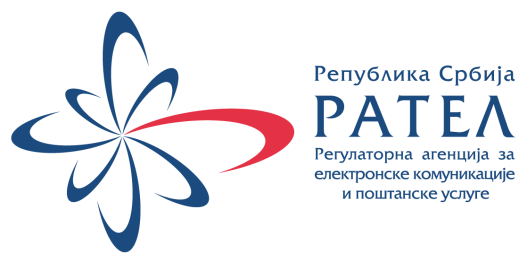 Број: 1-02-4042-22/19-3Датум: 25.10.2019.БеоградКОНКУРСНА ДОКУМЕНТАЦИЈАза јавну набавку услугa Услуга израде пројектне документације и прибављања дозвола и сагласностиза изградњу локација за мониторинг РФ спектра отворени поступакредни број 1-02-4042-22/19  С А Д Р Ж А ЈОДЕЉАК                                    ПРЕДМЕТОПШТИ ПОДАЦИ О ЈАВНОЈ НАБАВЦИПОДАЦИ О ПРЕДМЕТУ ЈАВНЕ НАБАВКЕСПЕЦИФИКАЦИЈА ПРЕДМЕТА НАБАВКЕУСЛОВИ ЗА УЧЕШЋЕ У ПОСТУПКУ ЈАВНЕ НАБАВКЕ И УПУТСТВО КАКО СЕ ДОКАЗУЈЕ ИСПУЊЕНОСТ УСЛОВАУПУТСТВО ПОНУЂАЧИМА КАКО ДА САЧИНЕ ПОНУДУОБРАЗАЦ ПОНУДЕОБРАЗАЦ СТРУКТУРЕ ЦЕНАМОДЕЛ УГОВОРАОБРАЗАЦ ТРОШКОВА ПРИПРЕМЕ ПОНУДЕОБРАЗАЦ ИЗЈАВЕ О НЕЗАВИСНОЈ ПОНУДИ ОБРАЗАЦ О ПОШТОВАЊУ ОБАВЕЗА ПОНУЂАЧА ИЗ ДРУГИХ ПРОПИСАОБРАСЦИ ПОТВРДЕ ЗА РЕФЕРЕНЦЕСПИСАК ДОКАЗА КОЈЕ ПОНУЂАЧ ОБАВЕЗНО ДОСТАВЉА У ПОНУДИНа основу члана 61. Закона о јавним набавкама („Службени гласник РС“, број 124/12, 14/15 и 68/15), члана 2. Правилника о обавезним елементима конкурсне документације у поступцима јавних набавки и начину испуњености услова („Службени гласник РС“, број 86/15), Наручилац је припремио образац:ОПШТИ ПОДАЦИ О ЈАВНОЈ НАБАВЦИ1. Назив, адреса и интернет страница Наручиоца: 2. Врста поступка јавне набавке: Предметна јавна набавка се спроводи у отвореном поступку, у складу са Законом и подзаконским актима којима се уређују јавне набавке. 3. Партије: Јавна набавка није обликована по партијама.4. Циљ поступка: Спроводи се ради закључења уговора о јавној набавци. 5. Резервисана јавна набавка: Није у питању резервисана јавна набавка. 6. Електронска лицитација: Не спроводи се електронска лицитација. 7. Контакти: Жељко Гаговић, е-mail адреса: zeljko.gagovic@ratel.rs ,		Предраг Костић, е-mail адреса:predrag.kostic@ratel.rs и			факс  011/3232-537На основу члана 61. Закона о јавним набавкама („Службени гласник РС“, број 124/12, 14/15 и 68/15), члана 2. Правилника о обавезним елементима конкурсне документације у поступцима јавних набавки и начину испуњености услова („Службени гласник РС“, број 86/15), Наручилац је припремио образац:ПОДАЦИ О ПРЕДМЕТУ ЈАВНЕ НАБАВКЕУ складу са Одлуком о покретању поступка јавне набавке број 1-02-4042-22/18 од 05.07.2019. године, дефинисан је предмет јавне набавке услугa – Услуга израде пројектне документације и прибављања дозвола и сагласности за изградњу локација за мониторинг РФ спектра. Назив и ознака из општег речника набавке је: 71000000 – Архитектонске, грађевинске, инжењерске и инспекцијске услуге; На основу члана 61. Закона о јавним набавкама („Службени гласник РС“, број 124/12, 14/15 и 68/15), члана 2. Правилника о обавезним елементима конкурсне документације у поступцима јавних набавки и начину испуњености услова („Службени гласник РС“, број 86/15), Наручилац је припремио образац:ТЕХНИЧКЕ СПЕЦИФИКАЦИЈЕ И ЗАХТЕВИОпште	Регулаторна агенција за електронске комуникације и поштанске услуге (у даљем тексту: Наручилац) у оквиру својих законских овлашћења обавља контролу радиофреквенцијског спектра уз употребу фиксних и мобилних контролно-мерних станица. Формирање националне мреже фиксних контролно-мерних станица, за које је неопходна изградња инфраструктуре која је предмет ове набавке, омогућиће перманентну контролу на целој територији Републике Србије чиме се стварају услови за ефикасно коришћење радиофреквенцијског спектра.	Закључно са трећим кварталом 2019. године Агенција је израдила пројектну документацију и изградила одређени број даљински управљаних контролно-мерних станица. Обзиром да је предвиђено да се изградња даљински управљаних контролно-мерних станица обавља фазно, планом за 2019. годину предвиђена је израда пројектне документације и прибављање дозвола и сагласности за још 5 нових станица.	Овом конкурсном документацијом, Наручилац је планирао да изради пројектну документацију и прибави дозволе и сагласности за још 5 станица. Станице за које је потребно израдити техничку (пројектну) документацију и прибавити неопходне дозволе и акта:ДУКМС „Цер“ на планини Цер (44°37'15"N 19°25'42"E), Град/Општина Шабац, на делу КП бр. 3517/1, КО Петковица;ДУКМС „Радан“ на планини Радан (42°59'05,8"N, 21°26'36,4"E), Град/Општина Куршумлија, на делу КП бр. 702, КО Ђаке;ДУКМС „Гребенац“ у месту Гребанац (44°55'44"N 21°11'53"E), Град/Општина Бела Црква, на делу КП бр. 2414/1, КО Гребенац;ДУКМС „Влашка“ у месту Влашка (44°30'14,3"N 20°42'30"E), Град/Општина Младеновац, на делу КП бр. 3227/1, КО Дубона;5.1 ДУКМС „Златово“ у месту Златово (44°11'57.3" N 21°27'53,2"E),  Град/Општина   Деспотовац, на делу КП бр. 2390, КО Златово (кандидат 1);5.2 ДУКМС „Ломница“ у месту Ломница (44°10'10.4"N 21°29'05,9"E), Град/Општина Деспотовац, на делу КП бр. 793/3, КО Ломница (кандидат 2).	У питању је типска даљински управљана контролно-мерна станица која се састоји од следећих основних целина:Прилаз локацији (приступни пут) са приступном платформом,Темељи за антенски стуб и контејнер,Армирано-бетонске плоче оквирних димензија 10 х 10 метара,Антенски челично-решеткасти стуб висине од 24 до 36 метара, а на коме ће се монтирати опрема за мониторисање РФ спектра,Комплетно опремљен контејнер намењен за смештај опреме,Електро инсталације са уземљењем и громобранском инсталацијом, као и свом припадајућом електроенергетском опремом,Електроенергетски привод (електродистибутива мрежа) и прикључак станице за мониторисање РФ спектра на електродистрибутивну мрежу, или хибридни систем за напајање, а у циљу обезбеђивања електричне енергије на локацији,   Осталог предвиђеног овом конкурсном документацијом.	На свих 5 локација је предвиђена изградња решеткастих челичних стубова висине од 24 до 36m.Обезбеђење електричне енергије на локацијама 	Електрична енергија на локацијама ће се обезбедити изградњом електроенергетског привода (електродистибутивне мреже) и прикључка станице за мониторисање РФ спектра на електродистрибутивну мрежу или помоћу хибридног система за напајање.	Од пет предвиђених локација, у овом моменту, на четири локације је предвиђена изградња електроенергетског привода (електродистрибутивне мреже), док је на једној локацији предвиђена испорука и монтажа хибридног система за напајање.	Број електроенергетских привода је дат на основу тренутних информација и података са којима наручилац располаже.	У случају да за неку од четири локације не постоји могућност да се иста прикључи на електродистрибутивну мрежу, или трошак изградње електродистрибутивног привода буде економски неисплатив, наручилац задржава право да промени број локација на којима ће се испоручити и монтирати хибридни систем за напајање у циљу обезбеђења електричне енергије или да одустане од изградње станице или изградње електроенергетског привода.	У том случају Извршилац има обавезу да техничку документацију прилагоди новом решењу напајања локације помоћу хибридног система и спроведе све остале активности у циљу добијања акта за изградњу са тим решењем.Понуђач је у обавези да понудом предвиди следеће:Геодетско снимање локације и приступног пута (прилаза локацији) за потребе пројектовања,Израду одговарајуће техничке документације за предметне локације, неопходне за исходовање свих услова, дозвола, сагласности, итд., као и за добијање акта надлежног органа за градњу/акта за извођење радова који су предмет ове конкурсне документације (у даљем тексту акт).Под техничком документацијом се подразумева израда:Идејног решења,Идејног пројекта,Пројекта за грађевинску дозволу,у свему према Закону о планирању и изградњи, као и осталим законским прописима, стандардима и нормативима којима се уређује израда и садржај предметне техничке документације;Израду геомеханичког елабората,Техничку документацију је потребно израдити у папирној и електронској форми.Регулисање имовинско-правних односа за изградњу и одржавање електродистрибутивне мреже за напајање локација електричном енергијом (аквизиција која не укључује плаћање накнаде власницима земљишта);Комплетирање неопходне документације и подношење захтева код надлежних органа за прибављање неопходних услова, одобрења, дозвола, сагласности, итд.Ангажовање понуђача на прибављању свих услова, одобрења, дозвола, сагласности, итд.,  код надлежних органа;Ангажовање понуђача на исходовању акта којим се одобрава извођење радова на изградњи предметних локација;Сва техничка документација коју изради Извршилац биће дата на  техничку контролу коју ће ангажовати Наручилац. Извршилац је у обавези да сарађује са техничком контролом ангажованом од стране Наручиоца.Извршилац је сагласан да се израђени пројекти могу користити за све потребе инвеститора.ОПШТИ ДЕО ТЕХНИЧКИХ СПЕЦИФИКАЦИЈА Распоред опреме на локацији	Зависно од стварних услова саме локације, а пре израде идејног решења, понуђач/извођач радова ће у договору са наручиоцем дефинисати оријентацију, распоред и положај опреме на локацији и то:армирано-бетонске плоче,антенског стуба,контејнера,роста за вођење каблова од антенског стуба до контејнера,разводног ормана за прикључење електродистрибутивне мреже,улазне капије и ограде,осталог што може утицати на распоред опреме на локацији.	Зависно од усвојеног распореда опреме на локацији, а пре израде идејног решења, понуђач/извођач радова ће у договору са наручиоцем дефинисати распоред и положај опреме у контејнеру и то:положај разводних ормана,положај кабинета система за напајање,положај кабинета у коме се смешта мерна и телекомуникациона опрема,место увода каблова у контејнер,осталог што може утицати на распоред опреме у контејнеру.	У случају потребе, а пре израде идејног решења, Извршилац ће у договору са Наручиоцем дефинисати распоред и положај опреме на антенском стубу и то:антена,линкова,камера,метеоролошке станице,система за рану дојаву грмљавинегромобранске заштите,осталог што може утицати на распоред опреме на стубу, вођења и положаја каблова на стубу.У случају да се напајање локације обезбеђује из хибридног система за напајање, Извршилац ће у договору са Наручиоцем дефинисати распоред и положај опреме у оквиру локације и то:соларних панела,дизел-електричног агрегата.Након усаглашавања свега наведеног, Извршилац ће израдити идејно решење са ситуационим планом.	Идејно решење мора да садржи све усаглашена решења, као и остало предвиђено Законом о планирању и изградњи.	Након добијања сагласности на идејно решење од стране наручиоца, Извршилац приступа изради остале документације и предузима активности за прибављање неопходних услова, одобрења, дозвола, сагласности, итд., као и на исходовању акта надлежног органа за градњу / акт за извођење радова.ПРЕДМЕТ ПРОЈЕКТОВАЊА И ИСХОДОВАЊА ДОЗВОЛАПриступни пут - прилаз локацијиОбзиром да су контролно мерне станице које су предмет израде техничке документације, лоциране на већим надморским висинама  и на местима где је по правилу проблематичан прилаз до места изградње, потребно је техничком документацијом обрадити и приступ локацији. У том смислу потребно је сачинити ситуациони план и остале потребне сепарате као и предмер радова којим се предвиђају сви радови које је потребно извести за несметани приступ локацији. За изградњу и каснију експлоатацију захтевани ниво обраде је трасирани пут насут туцаником који се завршава армирано бетонском приступном платформом у нивоу армирано бетонске плоче локације.Опис локације, одговарајућих темеља и завршне АБ плочеТехничком документацијом која је предмет ове набавке потребно је предвидети следеће: АБ темеље за постављање антенског стуба на коме се врши инсталација опреме за мониторисање РФ спектра и контејнера за смештај опреме (контејнер који се предвиђа за монтажу на локацијама је челични димензија 4,5x2,5m са испуном од сендвич панела),Челично-решеткасти стуб висине од 24m до 36m,Кућишта која су предвиђена тако да се у њих могу сместити сви неопходни прикључни и разводни ормани,Уређење простора испред локације у делу улазне капије, оквирне површине 30 m2.Локација на којој је предвиђено постављање опреме треба да буде оријентационих димензија 10x10м, бетонирана и ограђена металном оградом типа Legi или слично, са парапетним зидом прописне дубине фундирања издигнутим око 20 цм изнад коте платоа, металним стубовима укупне висине 2,2m и двокрилном капијом ширине 3m са механизмом за закључавање.Антенски стубови	На предметним локацијама је предвиђена испорука и монтажа антенских стубова на којима ће се вршити инсталација мерне и остале опреме. Приликом израде техничке документације предвидети челичне решеткасте стубове висине од 24m до 36m.Опис челичних решеткастих стубоваСтуб мора бити квадратне основе, са размаком ослоначких тачака произашлих из оптималне функционалности усвојеном у идејном решењу,Горњи део стуба тј. последњих 6m је константног квадратног пресека са страницама које износе оквирно 1.6m,Конструкција стуба мора да буде решеткаста и да се састоји из сегмената од 6m,На врху стуба треба да се налази радна платформа димензија 2,5x2,5m,Радна платформа треба да буде обезбеђене решеткастом оградом висине 120cm,Горњи руб као и носећи стубови ограде радне платформе треба да буду израђени од челичних цеви квадратног пресека (кутија) димензије 50x50 mm и треба да омогуће монтажу мањих антена и сензора на саму ограду,За потребе монтаже антенског система у центру радне платформе на врху стуба треба да се налази вертикално постављена цев минималног спољашњег пречника Ø150mm и висине 2 m од нивоа радне платформе. Цев треба да се са горње стране завршава са фланшом (прирубницом) пречника Ø250 mm са отворима за 8 шрафова промера Ø18mm распоређених по кругу Ø210mm. Цев са доње стране треба причврстити за стуб на такав начин да отвор цеви остане слободан за провлачење каблова. Извести анкерисање цеви челичним профилима. На цев треба да буду са две стране наварене пењалице на међусобном размаку од око 30cm,Стуб димензионисати тако да се на врху стуба, односно цеви за монтажу антена омогући монтажа гониометарске антене типичних димензија (пречник радома око 180 cm, висина око 90 cm и тежина око 50 kg), као и осталих антенских система за потребе наручиоца,Стуб треба предвидети да се на огради радне платформе, на одговарајућим конзолама, монтирају две лаке антене као и сигнално осветљење, камере, мини метео станица и сензорски систем за упозоравање на опасност од удара грома,Због лакшег уочавања стуб треба да буде завршно обојен у три боје (црвена, плава, бела, с тим да је задња трећина стуба обојена црвеном бојом).Темељ стуба треба да буде адекватан димензијама стуба и категорији терена. Спој темеља и конструкције стуба треба да буде помоћу убетонираних анкерних носача на које се монтирају елементи стуба. На врху темеља и подножју анкера треба да буде постављен челични рам - шаблон који повезује све четири ноге стуба, усаглашава растојање и обезбеђује пројектовану геометрију.Вертикална комуникација на стубу треба да буде преко пењалица опремљених системом против падања ("систем са клизачем"). У оквиру конструкције пењалица треба обезбедити носаче антенских каблова (маx 10), каблова за линкове (маx 4) , громобранског спуста, кабла за напајање сигналног осветљења и два кабла за напајање ротатора. Из разлога растерећења носаче каблова урадити на максималном међусобном вертикалном растојању од 60 цм.Максимална дефлексија врха стуба је 1,0о Одредити висину на стубу где је дефлексија 0,5о.Неопнодно је урадити одморишну платформу на половини стуба,За прорачун темељне конструкције усвојити носивост тла према геомеханичком елаборату,Основни материјал за челичну конструкцију је „S235“,Везе се остварују помоћу завртњева класе 5.6,Предвиђена марка бетона је „MB30 (C25/30)“,Предвиђена арматура је „RА400/500 (B500)“ .Опис контејнера за смештање опремеОпште напомене	Метални контејнер је предвиђен за монтажу на отвореном простору и биће изложен свим атмосферским утицајима. Контејнер се на АБ плочу ослања на шест бетонских темеља. Контејнер треба извести као скелетну челичну конструкцију са испуном од индустријских сендвич панела. Сендвич панеле извести од обострано равног поцинкованог и пластифицираног челичног лима, минималне дебљине 0.6 мм, са испуном од полиуретана.Опис контејнера	Спољне димензије:дужина/ширина 4500/2500 mm (±100 mm),Висина контејнера са секундарним кровом произилази из задатих услова.	Унутрашње светле мере:Дужина/ширина: 4300/2300 (±100 mm),Висина: 2500 до 2800 mm.	Предвидети 6 темељних ослонаца за ослањање контејнера.Оптерећење пода је 10 kN/m2.по целој површини пода,Подна облога мора бити антистатик PVC и повезана на сабирницу за уземљење у контејнеру,Контејнер поред примарног равног крова мора имати и секундарни двоводни кров са покривачем од поцинкованог, пластифицираног и профилисаног лима. Конструкција секундарног крова изводи се од челичних профила повезаних вијцима за основну конструкцију и кров контејнера. Секундарни кров треба препустити преко страница контејнера ради обезбеђења окапавања.Основно оптерећење за снег за кровну конструкцију, као и прорачун и избор кровне конструкције усвојити према најкритичнијим условима оптерећења за снег на територији Републике Србије.	Плафонску конструкцију контејнера предвидети од индустријских сендвич панела обострано поцинкованих и пластифицираних, минималне дебљине 0,5 mm са испуном од полиуретана минималне дебљине 60 mm. Подконструкција плафона треба да омогући качење плафонских светиљки и против пожарне инсталације.	Зидове контејнера предвидети од сендвич панела са спољне и унутрашње стране обложеног равним поцинкованим пластифицираним лимом минималне дебљине 0,6 mm са испуном од полиуретана дебљине минимум 80 mm, тј. према температурним условима који се морају обезбедити у контејнеру, а према условима опреме која се смешта у контејнер.	За улаз у контејнер предвидети противпровална метална врата са закључавањем на кодирани цилиндар кључ и са металним довратником и изолацијом (камена вуна), вратним крилом робусне израде, димензија 900 x 2000 mm, минимално 55 mm дебљине.	Предвидети монтажно-демонтажно степениште (у ширини врата) за савладавање висинске разлике коте готовог пода контејнера и његовог ослонца. Газишта предвидети оквирних димензија 60x25x4 mm.ОБЕЗБЕЂЕЊЕ ЕЛЕКТРИЧНЕ ЕНЕРГИЈЕ НА ЛОКАЦИЈАМАОпис електричних инсталација, инсталација уземљења и заштите од атмосферског пражњења 	Основни напон напајања на локацији је 3 x 400/231 V, 50 Hz. 	За укупну једновремену снагу потрошача усвојити Pј = 17.25 кW. 	Прикључење на електро дистрибутивну мрежу пројектовати у складу услова за прикључење на дистрибутивни електроенергетски систем, издатим од стране ОДС ЕПС Дистрибуције.Разводни ормани	Изглед и конструкцију разводних ормана усагласити са Наручиоцем.	При пројектовању ормана Испоручилац је дужан да се придржава релевантних прописа и стандарда.	РО.ЕД (комплетно опремљен мерни разводни орман) и КПК (кабловску прикључну кутију) предвидети да задовоље услове ОДС и предвиђену једновремену снагу потрошача. Каблови и проводници	Све каблове и проводнике у оквиру локације предвидети подземно у HDPE цевима одговарајућег пречника на дубини 0,8 m и надземно у цевима од PVC материјала по кабловским носачима или хенгерима. Комплетну енергетску инсталацију на локацији предвидети кабловима са PVC изолацијом. Предвидети каблове за напајање типа PP00.	На локацији предвидети и празне цеви за полагање каблова и проводника за будуће потребе наручиоца.	Трасе свих каблова, проводника и цеви за полагање каблова усагласити са наручиоцем.Инсталација уземљења и заштитa од превисоког напона додира Систем уземљења треба да буде типа "Б", изведен са уземљивачком траком FeZn типа P, 25 x 4 mm. Систем уземљења треба да буде састављен од комбинације спољашњег прстенастог уземљивача, темељних уземљивача антенског стуба, 2 штапнa уземљивача (FeZn 50 x 50 x 5 mm/ минималне дужине 2000 mm) постављених са унутрашње стране спољног прстена у дијагоналним угловима контуре и 2 вертикалне електроде за смањења отпора уземљења у преосталим угловима контуре, а које раде на бази хигроскопских процеса. Електроде за смањење отпора уземљења предвидети типа TerraDyne, TG-6S (или TG-8S), произвођача ALLTEC или сличне неког другог произвођача. систем уземљења предвидети за уземљење инсталација, заштите од атмосферског пражњењa, заштите од превисоког напона додира и додатног заштитног изједначавања потенцијала изложених проводних делова.Спољашњи уземљивачки прстен и цевне уземљиваче предвидети у постељици од тла са добрим геоелектричним карактеристикама.Са овог система уземљења предвидети да буде изведен одговарајући број извода FeZn траком 25 x 4 mm, за уземљење прихватне громобранске инсталације, изједначавање потенцијала металних маса и заштиту од превисоког напона додира изложених делова електроопреме.Обликовање потенцијала се врши спољним уземљивачким прстеном.Вредност отпора распростирања уземљивача не треба да буде већа од вредности отпора дефинисаним у СРПС ЕН 62305-1, а не сме бити већа од 10 Ω.Сви изложени делови електроопреме, као и проводни делови кострукције се повезују на уземљивачке сабирнице помоћу уземљивачких водова.Заштитно уземљење опреме и разводних ормана предвидети помоћу изолованих проводника одговарајућег пресека са главне сабирнице за уземљење (ГСЗУ) и помоћних сабирница за уземљење.Везу главне сабирнице за уземљење и уземљивача предвидети бакарним проводником мимнималног пресека 50 mm2. Везу главне и помоћне/помоћних сабирница предвидети бакарним проводником минималног пресека 50 mm2. На месту споја спустног проводника са уземљењем, мора се предвидети испитни мерни спој.Инсталација заштите од атмосферског пражњења (LPS) 	Избор решења и инсталација система заштите од атмосферског пражњења (LPS) на локацији треба предвидети у складу са важећим техничким прописима и стандардима: Класа нивоа заштите одређује се према члану 6. Правилника о техничким нормативима за заштиту објеката од атмосферског пражњења. У случају станица за мониторинг РФ спектра, усваја се класа нивоа заштите “I”.За заштиту од атмосферског пражњења, применити систем громобранске инсталације који ће се састојати од: Прихватног система који се састоји од 5 громобранских хватаљки од нерђајућег челика са дисипационим четкицама (по принципу “Charge Dissipation Terminal”). Једну громобранску хватаљку предвидети на врху стуба, а четри громобранске хватаљке на теменима заштитне ограде радне платформе. Предвидети громобранске хватаљке типа TerraStat, TS400, произвођача ALLTEC или сличне неког другог произвођача.Система спусних проводника који се састоји од: Два спусна проводника, са мерно раставним спојевима и бројачем атмосферских пражњења, повезаним на предвиђене громобранске изводе, Описаног система уземљења .Громобранске хватаљке треба да буде предвиђена на посебним носачима на врху стуба и на теменима заштитне ограде радне платформе, а са изводима система уземљења локације повезане помоћу два спусна проводника (Cu уже минималног пресека 50 mm2). Спољашње осветљење локацијеСпољашње осветљење локације предвидети од комплетно опремљене и повезане:Светиљке З2Н,са извором 150 W “Минел – Schreder“ или сличне, неког другог произвођача,Стуба ЦРС-А-4 “Амига” – Краљево, висине око 4 m, или сличног неког другог произвођача.Предвидети уклопник за аутоматско укључење/искључење спољашњег осветљења.Систем за ноћно обележавање антенског стуба (СОС)Предвидети систем за ноћно обележавање стуба који се састоји од:Ормана (+РО.СОС) који  треба да задовољава следеће функционалне карактеристике:Да обезбеди непрекидно напајање радне односно резервне светиљке за обележавање антенског стуба ноћу и у условима смањене видљивости, Да се укључење светиљке врши аутоматски помоћу фоторелеа,Да у случају нестанка напајања електричном енергијом поседује аутономију напајања светиљки 16 до 18 часова при свим радним температурама,Да је радна температура ормана у опсегу од -15C до +45C, или ширем,Да у случају отказа радне светиљке аутоматски пређе на напајање резерне светиљке,Да поседује тастере за симулацију рада фоторелеа и за симулацију отказа рада светиљки,Да поседује излазне безнапонске контакте за даљинску сигнализацију испада рада радне и резервне светиљке,Позицију ормана у контејнеру усагласити са наручиоцем.Двоструког фото сензора, Две светиљке за ноћно обележавање, са црвеним заштитним стаклом сличне типу THORN, и компактним флуоресцентним лампама сличне типу OSRAM DULUX D/E 12 V DC, 10 W (минималног века трајања 20000 часова за две светиљке) са предспојном справом. Светиљке за ноћно обележавање су светиљке малог интензитета, у складу са препорукама ICAO, додатак 14, „Књига I“, параграф 6.3 (који обрађује светиљке за обележавање препрека, ниског интензитета, тип А). Минимални интезитет светлости треба да износи најмање 32 cd/m2, са максималним светлосним интезитетом под углом од +6 º до +10 º у односу на хоризонталну раван, Кабла за напајање светиљки по карактеристикама сличан типу PP00 4 x 4 mm2, а који се води адекватно заштићен и причвршћен према условима околине и полагања,Ормана (+СОС.ОП) са одводницима пренапона за систем за ноћно обележаванје стуба:Израђен од изолационог материјала, степена заштите IP 54, u боји RAL коју одреди инвеститор, Са уводницима каблова у орман, а према договору са Наручиоцем,Са уграђеном опремом:Три одводника пренапона или један трофазни одводник класа заштите B и CМонтажа на DIN шинуНоминални напон 231/400 V, 50 HzСтруја одвођења 15 kA				ЕЛЕКТРИЧНE ИНСТАЛАЦИЈЕ ЈАКЕ СТРУЈЕ У  КОНТЕЈНЕРУРазводни орман RO.K	За напајање потрошача на локацији предвидети разводни орман RO.K. Димензије ормана и његов положај у контејнеру усагласити са Наручиоцем. Орман мора бити од двоструко декапираног лима дебљине 1,5 до 2 mm, степена заштите минимум IP43. 	Уводнице за каблове предвидети са горње и доње стране ормана. 	Уводнице за напојни кабл, као и за три резервна кабла предвидети са доње стране ормана. 	У орману предвидети следећу опрему:Главни прекидач називне струја 63 А, монтира се на вратима ормана. Предвидети троположајни прекидач (1-0-2), а преко кога ће се вршити избор напајања (електро-дистрибутивна мрежа – нулти положај – дизел-електрични агрегат),Осигураче за прикључење система за напајање, а у договору са Наручиоцем,Аутоматски прекидач (осигурач) за прикључење клима уређаја, а у договору са Наручиоцем,Инсталациони аутоматски прекидачи (осигурачи):40 А, 3 комада,25 А, 6 комада,16 А, 10 комада,10 А, 15 комада.Одводнике пренапона, сличних типу Phoenix Contact VAL-MS-T1/T2, OBO Bettermann PS 4-B+CC/TNS FS или DynaShield KSB 1+2 1T 25V. Одводнике пренапона физички одвојити од остале опреме у орману,Остало неопходно за комплетирање ормана.	Сва предвиђена опрема треба да издржи струје кратког споја од најмање 10 кА (према стандарду IEC 898).Разводни орман RO.AНа спољашњој бочној страни контејнера, предвидети орман за спољну монтажу RO.A, оквирних димензија 300 x 300 mm, заштите IP 66. У орману предвидети „шкаро“ клема 4 x 10 mm2, агрегатску прикључницу (5 полна, 3p+N+PE, заштита IP 66, номинални напон 400 V, 50 Hz, називне струје 32 А и шину за уземљење.	Положај ормана усагласити са наручиоцем.Општа инсталација	Комплетну инсталацију унутар контејнера предвидети кабловима типа PP00-Y, одговарајућег пресека и броја жила. За инсталацију осветљења користити каблове пресека 1,5 mm2,  а за инсталацију утичница 2,5 mm2. 	Полагање каблова и проводника у контејнеру предвидети у PVC каналицама, одговарајућих димензија. Димензије каналица, трасе вођења и начин вођења каблова и каналица усагласити са наручиоцем.	За унутрашње осветљење контејнера предвидети 4 комада ЛЕД светиљки сличних типу FOGLIO S LED 28 W, монтиране на плафон и једну противпаник светиљку 1x18W, са сопственом аку батеријом, сличну типу FLS 65/PC panic, Тоpаcо, која се поставља изнад врата контејнера. За спољашње осветљење предвидети светиљку изнад улазних врата. 	Укључивање светиљки предвидети преко инсталационих прекидача који се постављају на зид, поред врата.	У контејнеру предвидети 12 утичница, називних вредности: 240 V, 50 Hz, 16 А. Врсту и положај утичница у контејнеру усагласити са Нарачиоцем. Сваку утичницу повезати на посебан осигурач.Инсталација уземљења	За потребе уземљења (радно и заштитно), предвидети главну сабирницу за изједначење потенцијала (GSIP), испод RO.K, на одговарајућој конструкцији. По ободу контејнера, на висини 200 до 240 cm од пода, предвидети Cu траку минималног пресека 50 mm2, на изолованим одстојницима, а у договору са наручиоцем. Повезати Cu траку са GSIP-ом проводником пресека 50 mm2. Уземљење свих металних маса у контејнеру (металне конструкције, мрежица антистатик пода, ростове, врата,...) повезати на Cu траку или GSIP проводником пресека 1x16 mm2.	За уземљење контејнера поставити 4 флаха, на сваком спољном ћошку контејнера, на висини 30цм од пода. Флахови (2 унакрсна) се повезују са изводима уземљивача, FeZn траком, преко укрсног комада. Громобранска инсталација контејнера	Контејнер мора бити заштићен од атмосферског пражњења.	Класа нивоа заштите је „I“.	Предвидети класичну громобранску инсталацију са:прихватним системом изведеним траком FeZn 25 х 4 mm постављеном на крову контејнера, на држачима одговарајућег типа према врсти предвиђеног крова на контејнеру,спустним системом изведеним траком FeZn 25 х 4 mm постављеним на потпорама за причвршћење на зидовима контејнера (два спустна вода),испитно мерним спојевима на месту споја сваког спустног вода са уземљењем.ПРОЈЕКТОВАЊЕ ЕЛЕКТРОЕНЕРГЕТСКОГ ПРИВОДА (ЕЛЕКТРОДИСТИБУТИВНЕ МРЕЖЕ) И ПРИКЉУЧЕЊЕ СТАНИЦА ЗА МОНИТОРИСАЊЕ РФ СПЕКТРА НА ЕЛЕКТРОДИСТРИБУТИВНУ МРЕЖУ   	За обезбеђивање електричне енергије на локацијама где се планира изградња станица за мониторинг РФ спектра потребно је предвидети:Израду одговарајуће техничке документације,Исходовање свих неопходних услова, одобрења, дозвола, сагласности, итд.,Исходовање акта којим се одобрава извођење радова,Остало предвиђено овом конкурсном документацијом.	Израду техничке документације за електроенергетски привод (ЕЕ привод) предвидети и израдити у склопу остале техничке документације за предметне локације.	Зависно од добијених локацијских услова, техничку документацију за ЕЕ привод је могуће урадити у склопу техничке документације за саму станицу или као независну техничку документацију.	Сходно томе, потребно је предвидети и активности на исходовање услова, дозвола, сагласности, итд., као и добијања акта надлежног органа за градњу / акта за извођење радова за изградњу ЕЕ привода.ЕЕ привод је могуће реализовати као нисконапонски или као комбинацију средњенапонског, нисконапонског и трафо-станице. Израду техничке документације предвидети у складу добијених услова ОДС-а и у складу релевантних закона, прописа, препорука, стандарда итд.Реализација НН Мреже и СН Мреже	Електродистрибутивну мрежу (ЕЕ привод) је могуће реализовати и поставити као надземну, подземну, итд. У овом моменту наручилац не може одредити начин реализовања и постављања ЕЕ мреже, али задњих 100 метара деонице ЕЕ привода до станице за мониторинг РФ спектра мора да се предвиди подземно.Полагање каблова у земљуПриликом израде техничке документације потребно је придржавати се следећег:узети у обзир дозвољене полупречнике савијања,На графичком плану треба посебно означити укрштање са другим кабловима и инсталацијама, спојна места, дужину кабла и трасе и слично,Дубину укопавања кабла у земљу предвидети од 0,8 m до 1,2 m, а према добијеним условима ОДС-а. Код преласка путева и улица са великим прометом дубина укопавања треба да износи најмање 1 m.Укрштање и паралелно вођење енергетских каблова са другим комуналним инсталацијама предвидети према важећим прописима и препорукама,Осталог у складу прописа, препорука и стандарда за полагање каблова.
Надземна мрежаФундирање стубоваПриликом израде техничке документације потребно је придржавати се следећег:Фундирање темеља стубова предвидети према Техничкој препоруци ТП-10а: Општи технички услови за пројектовање, производњу и коришћење бетонских стубова за надземне електроенергетске водове 0,4 kV, 10 kV, 20 kV и 35 kV, ЈП ЕПС – Дирекција за дистрибуцију електричне енергије Србије, водећи рачуна о сваком стубу, врсти стуба, врсти пресека, носивости тла, итд., Осталог у складу прописа, препорука и стандарда за полагање каблова.Типске трансформаторска станица 10(20)/0,4 kVОсновни услови за типске ТС	Трансформаторске станице предвидети као типске. За ову врсту локација и намене најчешће се примељују следећа три основна типа ТС:ТС 50, за инсталисану снагу енергетског трансформатора до 50 kVA,ТС 100, за инсталисану снагу енергетског трансформатора до 100 kVA,ТС 160, за инсталисану снагу енергетског трансформатора до 160 kVA.	Типске трафостанице се најчешће предвиђају као слободностојеће или стубне (СТС).Кад је у питању слободностојећа станица, потребно је предвидети одговарајућу АБ плочу (темељ) на којој се иста монтира.	Ако је у питању СТС, предвидети бетонски темељ стуба. 	У темељу је потребно предвидети цеви за провлачење свих каблова неопходних за функционалан и безбедан рад ТС.	Потребно је предвидети раставно место за видно одвајање ТС од СН мреже.	Веза ТС са НН мрежом остварује се из одговарајућег разводног ормана.	Стуб СТС треба да испуни захтеве техничких прописа за изградњу надземних електроенергетских водова. Дужина стуба СТС треба да буде толика да буду задовољени захтеви у погледу дозвољених сигурносних висина и удаљења.	За СТС може да се предвиди стуб који је специјално урађен за ношење опреме СТС, са унапред монтираним елементима (носачи, конзоле, чауре за уземљење и сл.) којима се омогућава једноставна монтажа опреме и енергетског трансформатора. Трансформатор	Предвидети трансформатор који мора да одговара прописима и препорукама.	Трансформатор мора да буде тако димензионисан да у току погона може да поднесе сва очекивана напрезања без оштећења и погоршања погонске способности ове направе.	Уређаје за аутоматску заштиту од електричног преоптерећења и од унутрашњих или спољних кварова треба предвидети у складу са величином и опремом трансформатора.	Поред аутоматског искључења треба да постоји могућност ручног покретања свих направа за искључење ради евентуалног потпуног електричног одвајања од осталих делова ТС у погону.Развод високог (средњег) и ниског напона	Сва електрична опрема која се предвиђа у разводу високог и ниског напона мора да одговара прописима и препорукама.	Све носеће конструкције апарата и уређаја предвидети од метала или другог незапаљивог материјала који не захтева посебно одржавање.	Висина од терена до незаштићених делова уређаја под напоном треба да износи најмање 5 m.	За све металне делове постројења, носеће конструкције, командне ручице, кућишта, апарате и све метални делови са којима је могућ додир при послуживању, а који нормално нису под напоном, мора се предвидети прикључење на земљовод трафостанице.	Ради могућности периодичне провере величине отпорности распростирања уземљивача, обавезно предвидети могућност одвајања везе (сабирног) земљовода и уземљивача заштитног уземљења помоћу испитне спојнице.ПРОЈЕКТОВАЊЕ ХИБРИДНОГ СИСТЕМА ЗА НАПАЈАЊЕЕЛЕКТРО-ЕНЕРГЕТСКИ ДЕОКада се обезбеђење електричном енергијом на локацији обезбеђује из хибридног система за напајање, потребно је предвидети следеће основне компоненте:Соларни систем (соларни панели),Соларне инверторе,Дизел електрични агрегат,Акумулаторске батерије,Систем за напајање,Би-дирекциони претварач,Главну разводну таблу са аутоматиком која управља радом система.Основне карактеристике компоненти које је потребно предвидетиСоларни панелиМаксимална снага соларног панела: 300 до 350 W (Wp)Број соларних панела: 34Димензија доње ивице соларних панела: максимално 1000ммСоларни инверториНоминални излазни напон: 400/230V, 50HzНоминална излазна снага: 5000 до 6000 WБрој соларних инвертора: 2Дизел електрични агрегатСнага: 15 до 18 kVA у трајном раду,Врста мотора: са уљним хлађењем,Генератор: трофазни,Номинални излазни напон: 400/230V, 50Hz,Резервоар за гориво: 1500 литара,Заштитни резервоар: за пријем комплетног горива у случају цурења.Акумулаторске батеријеТехнологија и апликација: ГЕЛ за соларне апликације,Називни напон ћелије: 2 V,Број батерија у паралели: 2,Број ћелија у једној батерији: 24,Капацитет једне аку-батерије (С24; 1,8Vpc;  20ºС): 520 до 550Аh,Смештај: у контејнеру, у 2 реда уз једну страну контејнера. Систем за напајањеНоминални улазни наизменични напон исправљачких модула: 400/230V, 50Hz,Номинални излазни једносмерни напон исправљачких модула: 48VDC,Излазна снага модула: 2000 до 3000 W,Број модула: 5 или 6, у договору са наручиоцем,Пуњење аку-батерија када се напајање врши из дизел електричног агрегата.Би-дирекциони претварачЗа конверзију наизменичног напона соларних инвертора у једносмерни, за пуњење аку батерија, кад се напајање врши из соларних панела,За конверзију једносмерног напона аку-батерија у наизменични напон ка потрошачима, у случају да се напајање врши из аку-батерија.Главна разводна табла (ГРТ) са аутоматикомДа омогући повезивање и управљање радом свих елемената хибридних система.У документацији предвидети и грејаче соларних панела, а који служе за отапање снега са истих.Распоред опреме хибридног система за напајање на локацији и у контејнеру, као и остале техничке захтеве и карактеристике од важности за израду техничке документације ће се усагласити са Наручиоцем у фази пројектовања.У техничкој документацији је потребно извршити избор и проверу свих делова електричних инсталација хибридног система (осигурачи, прекидачи, проводници, итд......).УРЕЂЕЊЕ ЛОКАЦИЈЕ И ГРАЂЕВИНСКА ПРИПРЕМА ЗА СМЕШТАЈ ХИБРИДНОГ СИСТЕМА ЗА НАПАЈАЊЕ	За смештај свих елемената потребних за функционисање хибридног система напајања, неопходно је предвидети и техничком документацијом обухватити и површине, тј.простор за смештај соларних панела, односно објекте за смештај остале опреме. Соларни панелиТехничком документацијом предвидети довољан простор за смештај дефинисаног броја соларних панела. При одређивању облика и површине потребног простора, водити рачуна о усмерењу панела, углу под којим се монтирају у односу на подлогу, као и потребном простору за манипулацију, тј касније одржавање. Простор предвиђен за смештај соларних панела треба да буде раван у благом паду због одводњавања и насут шљунком минималне дебљине 20 цм. За ослањање панела предвидети челичну топло-цинковану конструкцију монтирану на АБ темеље уздигнуте тако да доња ивица панела буде минимум 1,2 м' од  највише коте насипаног терена. Због лакше манипулације и монтаже на терену предвидети мање, претходно радионички припремљене топло-цинковане елементе конструкције, са везом на завртањ. Издизање темеља ослонаца челичне конструкције предвидети из разлога заштите конструкције и омогућавања да у зимским условима снежне падавине несметано „склизну“ са соларних панела, како би исти задржали функцију и у отежаним – зимским условима. У случају већег попречног пада терена из разлога рационалности, размотрити и смештај панела у две или више  целина са висинским смицањем. У том случају предвидети потребне АБ потпорне зидове између платоа на различитим котама  као и бетонска степеништа за комуникацију. Комплетна локација као и простор за смештај соларних панела су ограђени јединственом оградом дефинисаном у претходном тексту и то: метална ограда типа Legi или слично, са парапетним зидом прописне дубине фундирања издигнутим у просеку око 20 цм изнад коте платоа. По потреби предвидети и капију за улазак у део локације у коме се налазе соларни панели.Објекат за смештај дизел-електричног агрегата (ДЕА)У случају да се електрична енергија на локацији  обезбеђује помоћу хибридног система за напајање потребно је предвидети ДЕА као и објекат у који га је потребно сместити. Просторију за смештај ДЕА предвидети у оквиру саме локације поред контејнера. Обзиром да је неопходно да цео систем несметано функционише и у зимским условима, дизел-електрични агрегат сместити у подземни део објекта. Надземни део објекта служи за формирање улаза у подрумски простор. Поред дизел-електричног агрегата у подземном простору је смештен и резервоар за гориво дефинисаног капацитета као и заштитини резервоар. Ради сервисирања тј. замене ДЕА потребно је предвидети отвор у плочи изнад подрумског дела, са издигнутиом парапетним бетонским зидовима. Комплетан отвор предвидети да буде покривен покретним косим кровом од поцинкованог лима на челичној подконструкцији. Кровни покривач који је усвојен за секундарни кров контејнера мора да буде примењен на целој локацији (контејнер, улазни део просторије за ДЕА и сервисни део ДЕА).Систем отварања сервисног дела крова прилагодити величини отвора, величини појединачних крила која се отварају тј. тежини појединачних елемената.Предвидети све неопходно за рад ДЕА (вентилација, издув, итд.) Посебну пажњу обратити заштити објекта за смештај ДЕА од продора воде или било какве влаге, тј. прописно га изоловати. У том сциљу око целе локације предвидети израду дренажног система у циљу заштите подземног објеката у условима повећане влажности земљишта.Све детаље који нису наглашени или нису довољно прецизирани у техничким спецификацијама усагласити са Наручиоцем у фази израде техничке документације.Опште напомене	Техничка документација стуба треба да обухвата следеће прилоге:Технички опис,Статички прорачун челичне конструкције који садржи: анализу оптерећења, шему позиција, прорачун конструкције решеткастог стуба, динамички прорачун, димензионисање конструкције, димензионисање сегмената, прорачун радне платформе и ограде за ношење носача антена, итд.Прорачун темељне конструкције,Пројектант је обавезан да у текстуалном делу техничке документације приложи сва уверења, решења и потврде одређене одредбама Закона о планирању и изградњи,Прорачун стуба урадити у свему према важећим стандардима и прописима,Пројектант је дужан да достави пројекте у дигиталној форми, у радним форматима (DOC, DWG, PDF), предвиђеним за стандрдне формате штампе и у штампаној форми,Предмер и предрачун,као и све остало на захтев органа и институција које издају Акт за иградњу,	Извршилац је сагласан да се пројекти могу користити за све потребе инвеститора.На основу члана 61. Закона о јавним набавкама („Службени гласник РС“, број 124/12, 14/15 и 68/15), члана 2. Правилника о обавезним елементима конкурсне документације у поступцима јавних набавки и начину испуњености услова („Службени гласник РС“, број 86/15), Наручилац је припремио образац:УСЛОВИ ЗА УЧЕШЋЕ У ПОСТУПКУ ЈАВНЕ НАБАВКЕ И УПУТСТВО КАКО СЕ ДОКАЗУЈЕ ИСПУЊЕНОСТ УСЛОВАПонуда мора да буде благовремена, да садржи све елементе, документе и доказе који су тражени у конкурсној документацији како би се утврдила испуњеност обавезних услова, оценила озбиљност и квалитет понуде, односно установила квалификованост понуђача.ОБАВЕЗНИ УСЛОВИ1.1 Обавезни услови за учешће правних лица у поступку јавне набавке, 	 сагласно чл. 75. Закона о јавним набавкама су:Да је регистрован код надлежног органа, односно уписан у одговарајући регистар;Да он и његов законски заступник није осуђиван за неко од кривичних дела као члан организоване криминалне групе, да није осуђиван за кривична дела против привреде, кривична дела против животне средине, кривично дело примања или давања мита, кривично дело преваре; Да је измирио доспеле порезе, доприносе и друге јавне дажбине у складу са прописима Републике Србије или стране државе када има седиште на њеној територији;Да је поштовао обавезе које произлазе из важећих прописа о заштити на раду, запошљавању и условима рада, заштити животне средине, као и да нема меру забране обављања делатности која је на снази у време подношења понуде.Документа потребна за доказивање обавезних услова за учешће правних лицау поступку јавне набавке, сагласно чл. 77. Закона о јавним набавкама су:Извод из регистра Агенције за привредне регистре, односно извод из регистра надлежног Привредног суда;Извод из казнене евиденције, односно уверење надлежног суда и надлежне полицијске управе Министарства унутрашњих послова да он и његов законски заступник није осуђиван за неко од кривичних дела као члан организоване криминалне групе, да није осуђиван за неко од кривичних дела против привреде, кривична дела против заштите животне средине, кривично дело примања или давања мита, кривично дело преваре; Потврда надлежног суда и надлежне полицијске управе Министарства унутрашњих послова, не може бити старија од два месеца пре отварања понуда;Уколико Понуђач има више законских заступника, дужан је да доказе достави за сваког од њих;Уверење Пореске управе Министарства финансија и привреде да је измирио доспеле порезе и доприносе и уверење надлежне локалне самоуправе да је измирио обавезе по основу изворних локалних јавних прихода; Уверење Пореске управе и уверења надлежне локалне самоуправе, не може бити старија од два месеца пре отварања понуда;Изјава дата под материјалном и кривичном одговорношћу да је поштовао обавезе које произлазе из важећих прописа о заштити на раду, запошљавању и условима рада, заштити животне средине, као и да нема меру забране обављања делатности која је на снази у време подношења понуде.1.2  Обавезни услови за учешће предузетника у поступку јавне набавке,       сагласно чл. 75 Закона о јавним набавкама су:Да је регистрован код надлежног органа, односно уписан у одговарајући регистар;Да он и његов законски заступник није осуђиван за неко од кривичних дела као члан организоване криминалне групе, да није осуђиван за кривична дела против привреде, кривична дела против животне средине, кривично дело примања или давања мита, кривично дело преваре; Да је измирио доспеле порезе, доприносе и друге јавне дажбине у складу са прописима Републике Србије или стране државе када има седиште на њеној територијиДа је поштовао обавезе које произлазе из важећих прописа о заштити на раду, запошљавању и условима рада, заштити животне средине, као и да нема меру забране обављања делатности која је на снази у време подношења понуде.Документа потребна за доказивање обавезних услова за учешће предузетникау поступку јавне набавке, сагласно чл. 77. Закона о јавним набавкама су:Извод из регистра Агенције за привредне регистре, односно извод из регистра надлежног Привредног суда;Извод из казнене евиденције, односно уверења надлежне полицијске управе Министарства унутрашњих послова да није осуђиван за неко од кривичних дела као члан организоване криминалне групе, да није осуђиван за кривична дела против привреде, кривична дела против заштите животне средине, кривично дело примања или давања мита, кривично дело преваре; Потврда надлежног суда и надлежне полицијске управе Министарства унутрашњих послова, не може бити старија од два месеца пре отварања понуда;Уверење Пореске управе Министарства финансија и привреде да је измирио доспеле порезе и доприносе и уверења надлежне управе локалне самоуправе да је измирио обавезе по основу изворних локалних јавних прихода; Уверење Пореске управе и уверења надлежне локалне самоуправе, не може бити старија од два месеца пре отварања понуда;Изјава дата под материјалном и кривичном одговорношћу да је поштовао обавезе које произлазе из важећих прописа о заштити на раду, запошљавању и условима рада, заштити животне средине, као и да нема меру забране обављања делатности која је на снази у време подношења понуде.ДОДАТНИ УСЛОВИДОДАТНИ УСЛОВИ ЗА УЧЕШЋЕ У ПОСТУПКУ ЈАВНЕ НАБАВКЕ,   сагласно члану 76. Закона о јавним набавкама су:Да располаже неопходним финансијским капацитетомДа у протеклих 12 месеци, рачунајући од месеца који претходи месецу објављивања позива за подношење понуда, није био у блокади више од 15 дана.Да располаже неопходним пословним капацитетомУзимајући у обзир процењену вредност набавке и значај предмета набавке за Наручиоца, под неопходним пословним капацитетом се подразумева следеће:да понуђач поседује следеће важеће сертификате:ISO 9001 (управљање квалитетом), ISO 14001 (заштита животне средине) и ISO 18001 (безбедност и здравље на раду).да има следеће референце:Референца 1: најмање 20 (двадесет) израђених главних / идејних пројеката за ТК објекте са стубом и/или за станице за мониторинг РФ спектра (ДУКМС), а на основу којих је добијено решење о одобрењу за извођење радова/грађевинска дозвола, у последње 3 године, а према Закону о планирању и изградњи Републике Србије који је важио у време израде пројеката;Референца 2: најмање 20 (двадесет) исходованих Решења о одобрењу за извођење радова/грађевинских дозвола за ТК објекте са стубом и/или за станице за мониторинг РФ спектра (ДУКМС), у последње 3 године, а према Закону о планирању и изградњи Републике Србије који је важио у време исходовања Решења о одобрењу за извођење радова/грађевинске дозволе;Референца 3: најмање 10 (десет) израђених главних / идејних пројеката за челично решеткасти стуб, минималне висине 24 метра, а према Закону о планирању и изградњи Републике Србије који је важио у време израде пројеката;Референца 4: Најмање 15 (петнаест) израђених главних / идејних пројеката за ЕЕ привод за напајање ТК објеката са стубом (RawLand/GreenField локације) и/или за напајање станица за мониторинг РФ спектра (ДУКМС), а на основу којих је добијено решење о одобрењу за извођење радова/грађевинска дозвола, у последње 3 године, а према Закону о планирању и изградњи Републике Србије који је важио у време израде пројеката;Референца 5: најмање 15 (петнаест) исходованих Решења о одобрењу за извођење радова за ЕЕ привод за напајање ТК објекта са стубом (Greenfield локације) и/или за напајање станица за мониторинг РФ спектра (ДУКМС), у последње 3 године, а према Закону о планирању и изградњи Републике Србије који је важио у време исходовања Решења о одобрењу за извођење радова.Референца 6: најмање 15 (петнаест) регулисаних имовинско-правних односа (аквизиција) за изградњу електроенергетског привода (ЕЕ) за напајање ТК објеката са стубом (Greenfield локације) и/или за напајање станица за мониторинг РФ спектра (ДУКМС), у последње 3 године; Референца 7: Најмање 2 (два) израђена главна / идејна пројеката у којима је напајање објекта/локације реализовано хибридним системом за напајање, а који се састоји од: соларних панела минималне вршне снаге 5kW (Wp), соларних инвертора минималне снаге 5kW, дизел-електричног агрегата минималне снаге 10kVA и стационарних аку батерија минималног укупног капацитета 500Ah, а на основу којих је добијено решење о одобрењу за извођење радова/грађевинска дозвола, у последње 3 године, а према Закону о планирању и изградњи Републике Србије који је важио у време израде пројеката;Напомена: Референце за ТК објекте са стубом и за станице за мониторинг РФ спектра се могу комбиновати тако да у збиру дају захтевани број референци.Да располаже неопходним кадровским капацитетом Узимајући у обзир процењену вредност набавке и значај предмета набавке за Наручиоца, под неопходним кадровским капацитетом се подразумева да понуђач има запослене или ангажоване лиценциране дипломиране инжењере:најмање три (3) лица са завршеним VII степеном стручне спреме (најмање 240 ЕСПБ бодова) – дипломирани  грађевински инжењер са важећом лиценцом бр. 310 или 311;најмање три (3) лица са завршеним VII степеном стручне спреме (најмање 240 ЕСПБ бодова) – дипломирани инжењер електротехнике са важећом лиценцом бр. 350;најмање два (2) лица са завршеним VII степеном стручне спреме (најмање 240 ЕСПБ бодова) – инжењер електротехнике са важећом лиценцом бр. 353;најмање једно (1) лице са завршеним VII степеном стручне спреме (најмање 240 ЕСПБ бодова) – машински инжењер са важећом лиценцом бр. 330;најмање једно (1) лица са завршеним VII степеном стручне спреме (најмање 240 ЕСПБ бодова) – инжењер архитектуре са важећом лиценцом бр. 300;најмање једно (1) лице са завршеним VII степеном стручне спреме (најмање 240 ЕСПБ бодова) – инжењер електротехнике са важећом лиценцом бр. 352.Напомене: Подразумева се да један запослени може испуњавати више наведених услова (нпр. дипломирани инжењер електротехнике са важећом лиценцом бр. 350 и 353.Да располаже неопходним техничким капацитетом 	Узимајући у обзир процењену вредност набавке и значај предмета набавке за Наручиоца, под неопходним техничким капацитетом се подразумева да понуђач има на располагању следеће:Теренско возило за превоз запослених са погоном 4х4 – најмање 2;Лиценцирани софтвер за израду пројектне документације – AutoCad 2000 или новија верзија – најмање 1.Да су упознати се условима на терену	Заинтересовани понуђачи могу да обиђу типичне локације станица (локација Гребенац, катастарска парцела 2414/1, КО Гребенац, Општина Бела Црква и локација Радан, катастарска парцела 702, КО Ђаке, Општина Куршумлија) у циљу сагледавања обима посла, количина и осталог неопходног за давање понуд, а у договору са контакт особом Наручиоца.Током обиласка локација, понуђачима ће бити омогућено да се детаљно упознају са предметом радова, да поставе питања и да изврше неопходна снимања целокупне ситуације у циљу давања понуде.Обилазак локација је предвиђен 5. и 8. новембра 2019. године.Тачно време обиласка локација ће се договорити са контакт особом.Контакт особе:Предраг Костић, e-mail: predrag.kostic@ratel.rs, тел: 011/2026-940, моб: 060/011-2449,Бобан Панајотовић, e-mail: boban.panajotovic@ratel.rs, тел. 011/2026-886, моб 064/6408534.Обилазак се мора најавити бар два дана пре датума обиласка станице, путем телефона или електронске поште.Напомена:Уколико понуђач сматра да није потребно да изврши обилазак локација са Наручиоцем у предвиђеном термину, мора да поднесе Изјаву да је упознат са предметом услуге и условима на терену и да има потребне информације за давање понуде.ДОКУМЕНТА ПОТРЕБНА ЗА ДОКАЗИВАЊЕ ДОДАТНИХ УСЛОВА,      сагласно члану 77. Закона о јавним набавкама су:Као доказ о испуњености финансијског капацитета понуђач је дужан да достави:Потврду Народне банке Србије о броју дана неликвидности у периоду од 12 (дванаест) месеци рачунајући од месеца који претходи месецу објављивања позива за подношење понуда (месец у коме је објављен позив за подношење понуда се не рачуна).Као доказ о испуњености пословног капацитета понуђачи достављају:Да понуђач поседује ISO сертификате - копију важећих сертификата ISO 9001 (управљање квалитетом), ISO 14001 (заштита животне средине) и ISO 18001 (безбедност и здравље на раду);Да има референце – обрасце потврда за референце - Прилози П1, П2, П3, П4, П5, П6, П7 и П8, које морају бити са меморандумом, потписом одговорног лица, и печатом понуђача, а на којима су инвеститори-наручиоци својим потписом и печатом потврдили сваки од наведених уговора-референци (обрасци могу бити и у слободној форми понуђача, али морају садржати све тражене елементе): Као доказ о испуњености кадровског капацитета понуђачи достављају:Списак запослених или радно ангажованих лица, која ће бити ангажована на реализацији уговора, са доказима о радном ангажовању. За запослене се достављају копије уговора о раду или пријаве на обавезно осигурање („М“обрасци), а за ангажована лица достављају се докази на основу којег се несумњиво може утврдити да су радно ангажована код понуђача (копије уговора о привременим и повременим пословима, уговора о делу или уговора о допунском раду);Докази о стручној спреми - копије диплома за дипломиранe инжењерe са завршеним VII степеном стручне спреме (најмање 240 ЕСПБ бодова) и копије важећих личних лиценци са потврдама Инжењерске коморе Србије о важности личних лиценци.Као доказ о испуњености техничког капацитета понуђачи достављају:Очитани подаци из саобраћајне дозволе за возила или уговор о закупу, ако су возила закупљена, или  уговор о лизингу, ако су возила узета на лизинг;Копију фактуре о куповини или важећи уговор о одржавању за најмање један лиценцирани софтвер за израду пројектне документације, и то лиценцирани AutoCad 2000 или новија верзија;Као доказ о да је упознат са условима на терену понуђач доставља:Образац Изјаве о извршеном обиласку локације – пута - Прилог П9 (образац приложен у Одељку XII - Прилози), који мора бити потписан од стране одговорног лица Наручиоца илиИзјаву да је упознат са условима на терену и да има потребне информације за давање понуде (у слободној форми понуђача), која мора бити потписана од стране одговорног лица понуђача. Напомена: Наручилац задржава право да пре доношења одлуке о додели уговора, захтева од понуђача, чија је понуда на основу извештаја комисије за јавну набавку оцењена као најповољнија, да достави на увид оригинал или оверену копију свих или појединих побројаних доказа.НАПОМЕНЕПонуђач је дужан да за подизвођаче достави доказе о испуњености обавезних услова из члана 75. став 1. тач 1) до 4) Закона о јавним набавкама. Поред наведених доказа о испуњености обавезних услова, понуђач је дужан да за подизвођаче достави попуњен, потписан и оверен Образац Изјаве о поштовању обавезa које произлазе из других прописа као и да нема меру забране обављања делатности (Одељак X). Сваки понуђач из групе Понуђача мора да испуни обавезне услове из члана 75. став 1. тач. 1) до 4) Закона о јавним набавкама. Услов из члана 75. став 1. тачка 5) Закона о јавним набавкама дужан је да испуни понуђач из групе понуђача којем је поверено извршење дела набавке за који је неопходна испуњеност тог услова. Поред наведених доказа о испуњености обавезних услова, сваки од понуђача из групе понуђача је дужан да достави попуњен, потписан и оверен Образац Изјаве о поштовању обавезa које произлазе из других прописа као и да нема меру забране обављања делатности (Одељак X). Додатне услове понуђачи из групе понуђача испуњавају заједно.Понуђач није дужан да доставља доказе који су јавно доступни на интернет страницама надлежних органа, али је у обавези да у понуди наведе који су то докази и на којим интернет страницама надлежних органа се ови докази могу проверити (нпр. уколико је понуђач уписан у Регистар понуђача код Агенције за привредне регистре довољно је да у Обрасцу понуде упише интернет адресу на којој се могу проверити ти подаци).Уколико је доказ о испуњености услова електронски документ, понуђач доставља копију електронског документа у писаном облику, у складу са законом којим се уређује електронски документ. Ако понуђач има седиште у другој држави, Наручилац може да провери да ли су документи којима понуђач доказује испуњеност тражених услова издати од стране надлежних органа те државе. Ако понуђач није могао да прибави тражена документа у року за подношење понуде, због тога што она до тренутка подношења понуде нису могла бити издата по прописима државе у којој понуђач има седиште и уколико уз понуду приложи одговарајући доказ за то, Наручилац ће дозволити понуђачу да накнадно достави тражена документа у примереном року. Ако се у држави у којој понуђач има седиште не издају докази из члана 77. Закона о јавним набавкама, понуђач може, уместо доказа, приложити своју писану изјаву, дату под кривичном и материјалном одговорношћу оверену пред судским или управним органом, јавним бележником или другим надлежним органом те државе. На основу члана 61. Закона о јавним набавкама („Службени гласник РС“, број 124/12, 14/15 и 68/15), члана 2. Правилника о обавезним елементима конкурсне документације у поступцима јавних набавки и начину испуњености услова („Службени гласник РС“, број 86/15), Наручилац је припремио образац:УПУТСТВО ПОНУЂАЧИМА КАКО ДА САЧИНЕ ПОНУДУ Језик понудеПонуда мора бити достављена на српском језику за домаће понуђаче, односно преведена на српски језик и оверена од стране судског тумача за понуђаче из иностранства.  Израда понудеПонуђач мора да достави понуду у писаном облику. Понуђач може, поред писаног облика, да достави понуду и у електронском облику (на „CD ROM“-у или „USB“-у, у Word (.doc) или Acrobat Reader (.pdf) формату, исправног записа). Наведени медијуми морају да буду јасно и трајно означени називом Понуђача. На полеђини коверте треба навести назив и адресу Понуђача.	Понуду доставити тако што ће се документа и докази, који су тражени конкурсном документацијом:сортирати по редоследу којим су тражени  конкурсном документацијом имеђусобно повезати тако да чине једну целину (не мора бити увезана јемствеником).Овлашћено лице Понуђача мора да попуни и потпише тражене обрасце из конкурсне документације, на начин описан поред сваког доказа. У случају подношења заједничке понуде, понуђачи из групе понуђача могу  овластити једног понуђача да у име групе попуни и потпише тражене обрасце из конкурсне документације, на начин описан поред сваког доказа.   Варијантна понудаПодношење понуде са варијантама није дозвољено.Измена, допуна и опозив понудеУ року за подношење понуде понуђач може да измени, допуни или опозове своју понуду, уколико је понуду предао. Измена, допуна и опозив понуде се врши писменим путем, у затвореној коверти са јасном назнаком ИЗМЕНА/ДОПУНА/ОПОЗИВ ПОНУДЕ, препорученом пошиљком или лично на адресу: Регулаторна агенција за електронске комуникације и поштанске услуге РАТЕЛ ул. Палмотићева број 2, 11000 Београд- Писарница -”ИЗМЕНА/ДОПУНА/ОПОЗИВ Понуде за јавну набавку радова – бр. 1-02-4042-22/19”- НЕ ОТВАРАТИ  - Учествовање у заједничкој понуди или као подизвођачУ случају да je понуђач самостално поднео понуду, не може истовремено да учествује у заједничкој понуди или више заједничких понуда.У случају да je понуђач самостално поднео понуду, не може истовремено да учествује као подизвођач. Извршење набавке са подизвођачемПонуђач је у обавези да у понуди наведе да ли ће извршење јавне набавке делимично поверити подизвођачу и да наведе проценат укупне вредности набавке који ће поверити подизвођачу, а који не може бити већи од 50 % као и део предмета набавке који ће извршити преко подизвођача. Ако понуђач у понуди наведе да ће делимично извршење набавке поверити подизвођачу, дужан је да наведе назив подизвођача, а уколико уговор између наручиоца и понуђача буде закључен, тај подизвођач ће бити наведен у уговору. Понуђач је дужан да Наручиоцу, на његов захтев, омогући приступ код подизвођача ради утврђивања испуњености услова. Понуђач у потпуности одговара Наручиоцу за извршење обавеза из поступка јавне набавке, односно за извршење уговорних обавеза, без обзира на број подизвођача. Наручилац може на захтев подизвођача и где природа предмета набавке то дозвољава пренети доспела потраживања директно подизвођачу, за део набавке која се извршава преко тог подизвођача. Понуђач не може ангажовати као подизвођача лице које није навео у понуди, у супротном Наручилац ће реализовати средство обезбеђења и раскинути уговор, осим ако би раскидом уговора Наручилац претрпео знатну штету. Понуђач може ангажовати као подизвођача лице које није навео у понуди, ако је на страни подизвођача након подношења понуде настала трајнија неспособност плаћања, ако то лице испуњава све услове одређене за подизвођача и уколико добије претходну сагласност Наручиоца.  Подношење заједничке понудеПонуду може поднети група Понуђача. Саставни део заједничке понуде је споразум којим се понуђачи из групе међусобно и према Наручиоцу обавезују на извршење јавне набавке, а који обавезно садржи: 1) податке о члану групе који ће бити носилац посла, односно који ће поднети понуду и који ће заступати групу Понуђача пред Наручиоцем и 2) опис послова сваког од Понуђача из групе Понуђача у извршењу уговора;Понуђачи који поднесу заједничку понуду одговарају неограничено солидарно према Наручиоцу.  Начин плаћања, услови и рок важења понудеНаручилац ће плаћање завршене техничке документације после верификације, у коначној верзији, као и услова, дозвола, сагласности, итд., акт за градњу / акт за извођење радова или одлуку/решење надлежног органа којим се одбија захтев, уколико до тога није дошло услед грешке Извршиоца, вршити на основу службеног пријема фактуре од Извршиоца и добијеног, потписаног Записник о извршеној примопредаји документације за конкретну локацију. Извршилац на фактури обавезно наводи број уговора заведеног код Наручиоца и обавезно специфицира звршене услуге према Обрасцу струкуре цена, са навођењем редног броја и називом позиције коју фактурише.Приликом фактурисања Извршилац ће на износ зарачунавати и порез у складу са позитивним законским прописима, а на терет Наручиоца. Рачуни који нису сачињени у складу са одредбама овог члана биће враћени Извршиоцу, а плаћање одложено на штету Извршиоца, све док се не изврши корекција и испостава коректно сачињеног рачуна. Плаћање домаћем понуђачу, који је своју понуду доставио у еврима, ће се вршити у динарској против-вредности према средњем девизном курсу Народне банке Србије на дан факурисања.   Рок плаћања фактуре се рачуна од дана службеног пријема по извршеној примопредаји радова и не може бити краћи од 15 дана, нити дужи од 45 дана од дана службеног пријема рачуна у складу са Законом о роковима измирења новчаних обавеза у комерцијалним трансакцијама („Службени гласник РС“ бр. 119/12 и 68/15). 	Плаћање се врши уплатом на рачун Извршиоца. Наручилац ће да рефундира Извршиоцу све трошкове административних такси и друге трошкове издавања дозвола и сагласности надлежних органа.Рок важења понуде не може бити краћи од 60 (тридесет) дана од дана отварања понуда.Уколико понуђачи понуде краћи рок важења понуде од  60 (тридесет)  дана од дана отварања понуде, понуда ће бити одбијена као неприхватљива.Наручилац ће, у случају истека рока важења понуде, у писаном облику да затражи од понуђача продужење рока важења понуде.Понуђач који прихвати захтев за продужење рока важења понуде на може мењати понуду. ЦенаПонуђена цена може бити изражена у динарима или еврима.Сви евентуални попусти на цену морају бити укључени у укупну цену.Понуђенe ценe су фиксна до краја реализације Уговора.Понуђена цена у еврима ће се у сврху оцене понуда прерачунати у динаре према средњем девизном курсу Народне банке Србије на дан отварања понуде.Наручилац може да одбије понуду због неуобичајено ниске цене. Неуобичајено ниска цена у смислу Закона о јавним набавкама је понуђена цена која значајно одступа у односу на тржишно упоредиву цену и изазива сумњу у могућност извршења јавне набавке у складу са понуђеним условима. Ако Наручилац оцени да понуда садржи неуобичајено ниску цену, захтеваће од понуђача детаљно образложење (у року који не може бити дужи од 5 календарских дана рачунајући од дана пријема захтева) свих њених саставних делова које сматра меродавним, у свему према члану 92. Закона о јавним набавкама.Ако је у понуди исказана неуобичајено ниска цена, Наручилац ће поступити у складу са чланом 92. Закона, односно тражиће образложење свих њених саставних делова које сматра меродавним.Рокови за реализацију активностиРокови за реализацију активности:Рок за обилазак локације са Наручиоцем за коју се врши пројектовање станице је 3 (три)  дана од добијања налога Наручиоца,Рок за израду и достављање Идејног решења је 7 (седам) дана од усаглашеног концепта распореда и положаја опреме на локацији,Рок за отклањање евентуалних примедби Наручиоца на Идејно решење је 3 (три) дана од дана достављања писаних примедби, Рок за подношење захтева са комплетном документацијом надлежном органу за прибављање неопходних услова, одобрења, дозвола, сагласности и др. је 5 (пет) дана од усвојег коначног Идејног решења од стране Наручиоца,Рок за израду и достављање техничке документације за прибављање акта којим се одобрава извођење радова је 20 (двадесет) дана од дана добијања услова, одобрења, дозвола, сагласности и др.,Напомена: Уз техничку документацију за прибављање акта којим се одобрава извођење радова наручиоцу се доставља и геомеханички елаборат, Рок за отклањање евентуалних примедби на техничку документацију за прибављање акта којим се одобрава извођење радова је 5 (пет) дана од дана достављања писаних примедби,Рок за подношење захтева за издавање акта којим се одобрава извођење радова, са комплетном документацијом је 5 (пет) дана од усвајања коначне техничке документације од стране Наручиоца.Уколико понуђач понуди дужи рок за реализацију активности његова понуда ће бити одбијена као неприхватљива.Примопредаја техничке документације и дозвола и сагласностиИзвођач предаје Наручиоцу Техничку документацију после верификације, у коначној верзији, као и услове, дозволе, сагласности, итд., акт за градњу / акт за извођење радова или одлуку/решење надлежног органа којим се одбија захтев, уколико до тога није дошло услед грешке извођача, а о чему се  сачињава Записник о извршеној примопредаји документације за станицу __________________ (наводи се назив станице), који потписују чланови комисије Наручиоца и представник Извршиоца.Средство финансијског обезбеђењаКао средство финансијског обезбеђења, којим понуђач обезбеђује испуњење својих обавеза у поступку јавне набавке, изабрани понуђач, односно извршилац, доставља: МеницуИзвршилац се обавезује се да ће приликом закључења уговора Наручиоцу доставити бланко соло меницу, као средство за обезбеђење за добро извршење посла, а која се Извршиоцу враћа у року 10 (десет) дана од дана завршетка посла.Бланко соло меница мора бити регистрована у Регистру Народне банке Србије, потписана од стране лица овлашћеног за заступање Извршиоца, са печатом Извршиоца, уз коју се доставља једнократно менично овлашћење, да се меница може попунити до 10% од од укупне вредности предметне услуге без ПДВ, са роком важности најмање 5 (дана) дана дужe од од дана истека важења уговора.Извршилац је обавезан да уз меницу достави и копију картона депонованих потписа оверену на дан достављања менице, којом се доказује да је лице које потписује бланко соло меницу и менично овлашћење, овлашћено за потписивање и да нема ограничења за исто и оргинал или копију захтева за регистрацију меница. Наручилац може да наплати меницу у случају неиспуњења или неуредног испуњења обавеза Извршиоца.Додатне информације и појашњења конкурсне документацијеДодатне информације или појашњења у вези са припремањем понуде заинтересовано лице може тражити писаним путем, односно путем поште, електронске поште или факсом.	Наручилац ће у року од три дана од дана пријема захтева за додатно објашњење, писмено одговорити заинтересованом лицу које је поставило питање и исто послати свим Понуђачима који су преузели конкурсну документацију. Захтев за додатне информације или појашњења треба упутити на адресу:Регулаторна агенција за електронске комуникације и поштанске услуге 11000 Београд, ул. Палмотићева број 2- Писарница -” Објашњења – јавна набавка добара – број 1-02-4042-22/19”	Тражење додатних информација и појашњења понуђач може доставити и путем e-mail адресе zеljko.gagovic@ratel.rs и predrag.kostic@ratel.rs, или путем факса 011 3232 537.Додатна објашњења, контроле и допуштене исправке Наручилац може да захтева од понуђача додатна објашњења која ће му помоћи при прегледу, вредновању и упоређивању понуда, а може да врши и контролу (увид) код понуђача односно његовог подизвођача.Наручилац не може да захтева, дозволи или понуди промену у садржини понуде, укључујући промену цене, а посебно не може да захтева, дозволи или понуди такву промену која би неприхватљиву понуду учинила прихватљивом.Наручилац може, уз сагласност понуђача, да изврши исправке рачунских грешака уочених приликом разматрања понуде по окончаном поступку отварања понуда.Критеријум за оцењивање понудаКритеријум за оцењивање понуда биће најнижа понуђена цена.У случају да две или више понуда, након стручне оцене понуда, имају исту понуђену цену, као најповољнија биће изабрана понуда која има збир свих понуђених рокова најмањи.Поштовање обавеза понуђача из других прописаПонуђач је дужан да при састављању своје понуде наведе да је поштовао обавезе које произлазе из важећих прописа о заштити на раду, запошљавању и условима рада, заштити животне средине. Као доказ о поштовању наведених обавеза, понуђач попуњава, потписује и оверава Изјаву дату под материјалном и кривичном одговорношћу (у одељку Прилози).Заштита документације и податакаНаручилац је дужан да чува као поверљиве све податке о Понуђачима садржане у понуди који су посебним прописом утврђени као поверљиви и које је као такве Понуђач означио у понуди.Свака страница понуде која садржи податке који су поверљиви за Понуђача треба да у горњем десном углу садржи ознаку ,,ПОВЕРЉИВО”, у складу са Законом.Наручилац је дужан да одбије давање информације која би значила повреду поверљивости података добијених у понуди и да чува као пословну тајну имена Понуђача и подносилаца пријава, као и поднете понуде, до истека рока предвиђеног за отварање понуда.Неће се сматрати поверљивом цена и остали подаци из понуде који су од значаја за примену елемената критеријума и рангирање понуде.Обавештење понуђачу о повреди заштићених праваOбавештавају се понуђачи да накнаду за коришћење патената, као и одговорност за повреду заштићених права интелектуалне својине трећих лица сносе сами понуђачи.Адреса државаног органа или организацијеАдресa и интернет адресa државног органа или организације, односно органа или службе територијалне аутономије или локалне самоуправе где се могу благовремено добити исправни подаци о пореским обавезама, заштити животне средине, заштити при запошљавању, условима рада и сл:– Пореским обавезама – назив државног органа: Пореска управа (Министарство финансија), адреса: Саве Машковића 3-5, Београд, интернет адреса: www.poreskauprava.gov.rs . – Заштити животне средине - назив државног органа: Агенција за заштиту животне средине (Министарство пољопривреде и заштите животне средине Републике Србије), адреса Министарства: Немањина 22-26, Београд, интернет адреса: www.mpzzs.gov.rs, адреса Агенције за заштиту животне средине: Руже Јовановић 27а, Београд, интернет адреса Агенције: www.sepa.gov.rs ;– Заштити при запошљавању, условима рада - назив државног органа: Министарство за рад, запошљавање, борачка и социјална питања, адреса: Немањина 22-26, Београд, интернет адреса: www.minrzs.gov.rs . Заштита права понуђачаЗахтев за заштиту права подноси се Наручиоцу, а копија се истовремено доставља Републичкој комисији.Захтев за заштиту права може се поднети у току целог поступка јавне набавке, против сваке радње Наручиоца, осим ако овим законом није другачије одређено. Захтев за заштиту права којим се оспорава врста поступка, садржина позива за подношење понуда или конкурсне документације сматраће се благовременим ако је примљен од стране Наручиоца најкасније седам дана пре истека рока за подношење понуда, а у поступку јавне набавке мале вредности и квалификационом поступку ако је примљен од стране Наручиоца три дана пре истека рока за подношење понуда, без обзира на начин достављања и уколико је подносилац захтева у складу сачланом 63. став 2. Закона указао Наручиоцу на евентуалне недостатке и неправилности, а Наручилац исте није отклонио.Захтев за заштиту права којим се оспоравају радње које Наручилац предузме пре истека рока за подношење понуда, а након истека рока из претходног параграфа, сматраће се благовременим уколико је поднет најкасније до истека рока за подношење понуда. 	После доношења одлуке о додели уговора, одлуке о закључењу оквирног споразума, одлуке о признавању квалификације и одлуке о обустави поступка, рок за подношење захтева за заштиту права је десет дана од дана објављивања одлуке на Порталу јавних набавки, а пет дана у поступку јавне набавке мале вредности и доношења одлуке о додели уговора на основу оквирног споразума.Захтевом за заштиту права не могу се оспоравати радње Наручиоца предузете у поступку јавне набавке ако су подносиоцу захтева били или могли бити познати разлози за његово подношење пре истека рока за подношење захтева у параграфу 3 и 4, а подносилац захтева га није поднео пре истека тог рока.Ако је у истом поступку јавне набавке поново поднет захтев за заштиту права од стране истог подносиоца захтева, у том захтеву се не могу оспоравати радње Наручиоца за које је подносилац захтева знао или могао знати приликом подношења претходног захтева.Наручилац објављује обавештење о поднетом захтеву за заштиту права на Порталу јавних набавки и на својој интернет страници најкасније у року од два дана од дана пријема захтева за заштиту права.Захтев за заштиту права садржи: 1) назив и адресу подносиоца захтева и лице за контакт; 2) назив и адресу Наручиоца; 3) податке о јавној набавци која је предмет захтева, односно о одлуци Наручиоца; 4) повреде прописа којима се уређује поступак јавне набавке; 5) чињенице и доказе којима се повреде доказују; 6) потврду о уплати таксе из члана 156. овог закона; 7) потпис подносиоца. Ако поднети захтев за заштиту права не садржи све обавезне елементе из става 1. овог члана, Наручилац ће такав захтев одбацити закључком.Детаљне информације за подношење захтев за заштиту права, а које се односе на начин и износ за уплату таксе, као и о потврдама о уплаћеним таксама које се достављају код подношења захтева за заштиту права, се могу пронаћи на следећим интернет адресама код Републичке комисије за заштиту права у поступцима јавних набавки: http://www.kjn.gov.rs/ci/uputstvo-o-uplati-republicke-administrativne-takse.html,http://www.kjn.gov.rs/download/Taksa-popunjeni-nalozi-ci.pdf .Рок за приступање закључењу уговораУговор о јавној набавци ће бити закључен у року од осам (8) дана од дана истека рока за подношење захтева за заштиту права. У случају да је пристигла само једна понуда, Наручилац задржава право да закључи уговор о јавној набавци и пре истека рока од осам (8) дана од дана истека рока за подношење захтева за заштиту права.Наручилац ће упутити писмени позив Понуђачу чија понуда је изабрана као најповољнија да приступи потписивању уговора.Ако Понуђач чија понуда је изабрана као најповољнија, без оправданог разлога не приступи закључењу уговора по позиву, Наручилац може уговор о јавној набавци закључити са првим следећим најповољнијим понуђачем.На основу члана 61. Закона о јавним набавкама („Службени гласник РС“, број 124/12, 14/15 и 68/15), члана 2. Правилника о обавезним елементима конкурсне документације у поступцима јавних набавки и начину испуњености услова („Службени гласник РС“, број 86/15), Наручилац је припремио образац:ОБРАЗАЦ ПОНУДЕ Подносим следећу понуду:    (заокружити на који начин)а) самосталноб) са подизвођачем:1. ________________________________________________________________________________________________________________________________________________________________________________________________________________________________________________________________________________________________________________________2. ________________________________________________________________________________________________________________________________________________________________________________________________________________________________________________________________________________________________________________________3. ________________________________________________________________________________________________________________________________________________________________________________________________________________________________________________________________________________________________________________________(навести: назив и седиште подизвођача,ПИБ, матични број, број рачуна, овлашћено лице/а за заступање, проценат укупне вредности набавке који ће се поверити подизвођачу, а који не може бити већи од 50 % као и део предмета набавке који ће извршити преко подизвођача, контакт особа, телефон, факс и е-маил адреса)в) као заједничку понуду:1. ________________________________________________________________________________________________________________________________________________________________________________________________________________________________________________________________________________________________________________________2. ________________________________________________________________________________________________________________________________________________________________________________________________________________________________________________________________________________________________________________________3. ________________________________________________________________________________________________________________________________________________________________________________________________________________________________________________________________________________________________________________________(навести: назив и седиште Понуђача, ПИБ, матични број, број рачуна, овлашћено лице/а за заступање, контакт особа, телефон, факс и е-маил адреса)Подносим следећу ПОНУДУза ЈН услугa – Услуга израде пројектне документације и прибављања дозвола и сагласности за изградњу локација за мониторинг РФ спектраЦене:(Попунити понуђене цене и навести валуту.)Напомена:УКУПНА ЦЕНА ЗА СВЕ БЕЗ ПДВ служи само за рангирање понуда јер ће се укупна вредност услуга по овом уговору утврдити на основу стварног броја локација, односно броја израђених пројектних документација и прибављених дозвола и сагласности и јединичних цена из прихваћене понуде.  Услови:(попунити понуђене услове)Рок за израду и достављање Идејног решења је ________ дана (понуђени рок). (Не може бити дужи од 7 дана од дана усаглашеног концепта распореда и положаја опреме на локацији)Рок за израду и достављање техничке документације за прибављање акта којим се одобрава извођење радова je  ________ дана (понуђени рок). (Не може бити дужи од 20 дана од дана дана од дана добијања услова, одобрења, дозвола, сагласности и др.)Рок плаћања је ________ дана (понуђени рок). (Не може бити краћи од 15 дана, нити дужи од 45 дана од дана службеног пријема фактуре, а после завршене примопредаје фазе.)Рок важења понуде ______  дана (понуђени рок). (Не може бити краћи од 60 дана од дана отварања понуда.)___________________________________	    (Место и датум)	                                                                   Понуђач______________________________________                                                                            				                          (Име и презиме овлашћеног лица понуђача)                                                                           ___________________________________                                                                                                                                                                                                                                                                                                                                                                                                                                                     				                              (Потпис  овлашћеног лица понуђача)На основу члана 61. Закона о јавним набавкама („Службени гласник РС“, бр. 124/12, 14/15 и 68/15), члана 2. Правилника о обавезним елементима конкурсне документације у поступцима јавних набавки и начину испуњености услова („Службени гласник РС“, број 86/15), Наручилац је припремио:ОБРАЗАЦ СТРУКТУРЕ ЦЕНА УПУТСТВО О НАЧИНУ ПОПУЊАВАЊА ОБРАСЦА СТРУКТУРЕ ЦЕНАОбразац структуре цена мора бити попуњен тако да се може проверити усклађеност јединствених цена са трошковима.У Обрасцу структуре цена морају бити приказане јединичне цене, у динарима или еврима и основни елементи структуре цене, јединична цена без ПДВ, укупна цене са и без ПДВ, ПДВ као и посебно исказани трошкови који чине укупну цену (административни и други зависни трошкови).Цена добијена сабирањем појединачних цена без ПДВ за свe позицијe (1.1+1.2+2.1+2.2+3) је Укупна цена за све без ПДВ, која се уписује и у Обрасцу понуде и служиће за избор најповољнијег понуђача.____________________________            (Место и датум)Понуђач                                                                                                                                       _____________________________________________                                                                           (Име и презиме овлашћеног представника понуђача)                                                                _____________________________________                                                                   (Потпис)ОДЕЉАК VIIIНа основу члана 61. Закона о јавним набавкама („Службени гласник РС“, број 124/12, 14/15 и 68/15), члана 2. Правилника о обавезним елементима конкурсне документације у поступцима јавних набавки и начину испуњености услова („Службени гласник РС“, број 86/15), Наручилац је припремио образац:МОДЕЛ УГОВОРАза јавну набавку услуга – УСЛУГА ИЗРАДЕ ПРОЈЕКТНЕ ДОКУМЕНТАЦИЈЕ И ПРИБАВЉАЊА ДОЗВОЛА И САГЛАСНОСТИ ЗА ИЗГРАДЊУ ЛОКАЦИЈА ЗА МОНИТОРИНГ РФ СПЕКТРАЗакључен у Београду, дана _____________, између:Регулаторна агенција за електронске комуникације и поштанске услуге – РАТЕЛ (у даљем тексту: Наручилац), са седиштем у Београду, улица улица Палмотићева број 2, коју заступа директор др Владица Тинтор. ПИБ: 103986571; матични број: 17606590; рачун бр: 840-963627-41 код Управе за трезор Министарства финансија Републике Србије; шифра делатности: 84.13. и„___________________________________________________________“ (у даљем тексту: Извршилац), са седиштем у _______________, улица ____________________________________ број _________ , кога заступа: ______________________________.ПИБ: _________________; матични број: ________________; број рачунa: ________________________ код ____________________; шифра делатности: ______.ПРЕДМЕТ УГОВОРАЧлан 1.Предмет овог уговора је услуга – израдa пројектне документације и прибављања дозвола и сагласности за изградњу локација за мониторинг РФ спектра, у складу са техничком спецификацијом и захтевима Наручиоца из конкурсне документације и понудом Испоручиоца бр. 1-02-4042-22/19-___ од ___.___.2019. године, које чине саставни део овог уговора.ЦЕНАЧлан 2.Наручилац се обавезује да ће Извршиоцу плаћати износе утврђене Понудом, за сваку појединачну ставку из Обрасца структуре цена.Цене утврђене Понудом и Обрасцом структуре цена су фиксне за цео уговорени период и не могу се мењати. Понуђена цена у еврима ће се у сврху оцене понуда прерачунати у динаре према средњем девизном курсу Народне банке Србије на дан отварања понуде.Укупна максимална вредност Уговора је до процењене вредности јавне набавке, односно _________________ РСД без ПДВ (уписује Наручилац).НАЧИН И РОК ПЛАЋАЊА Члан 3.Наручилац ће плаћање завршене техничке документације после верификације, у коначној верзији, као и услова, дозвола, сагласности, итд., акт за градњу / акт за извођење радова или одлуку/решење надлежног органа којим се одбија захтев, уколико до тога није дошло услед грешке Извршиоца, вршити на основу службеног пријема фактуре од Извршиоца и добијеног, потписаног Записник о извршеној примопредаји документације за конкретну локацију. Извршилац на фактури обавезно наводи број уговора заведеног код Наручиоца и обавезно специфицира звршене услуге према Обрасцу струкуре цена, са навођењем редног броја и називом позиције коју фактурише.Приликом фактурисања Извршилац ће на износ зарачунавати и порез у складу са позитивним законским прописима, а на терет Наручиоца. Рачуни који нису сачињени у складу са одредбама овог члана биће враћени Извршиоцу, а плаћање одложено на штету Извршиоца, све док се не изврши корекција и испостава коректно сачињеног рачуна. Наручилац се обавезује да ће Извршиоцу плаћања  по фактурама за сваку станицу вршити у року од ____________ дана (понуђени рок.Наручилац се обавезује да ће рефундирати Извршиоцу трошкове административних такси и друге трошкове издавања дозвола и сагласности надлежних органа.	Плаћање се врши уплатом на рачун Извршиоца. СРЕДСТВА ФИНАНСИЈСКОГ ОБЕЗБЕЂЕЊАЧлан 4.МеницаИзвршилац се обавезује се да ће приликом закључења уговора Наручиоцу доставити бланко соло меницу, као средство за обезбеђење за добро извршење посла, а која се Извршиоцу враћа у року 10 (десет) дана од дана завршетка посла.Бланко соло меница мора бити регистрована у Регистру Народне банке Србије, потписана од стране лица овлашћеног за заступање Извршиоца, са печатом Извршиоца, уз коју се доставља једнократно менично овлашћење, да се меница може попунити до 10% од од укупне вредности предметне услуге без ПДВ, са роком важности најмање 5 (дана) дана дужe од од дана истека важења уговора.Извршилац је обавезан да уз меницу достави и копију картона депонованих потписа оверену на дан достављања менице, којом се доказује да је лице које потписује бланко соло меницу и менично овлашћење, овлашћено за потписивање и да нема ограничења за исто и оргинал или копију захтева за регистрацију меница. Наручилац може да наплати меницу у случају неиспуњења или неуредног испуњења обавеза Извршиоца.РОКОВИ ЗА РЕАЛИЗАЦИЈУ АКТИВНОСТИЧлан 5.Рок за обилазак локације са Наручиоцем за коју се врши пројектовање станице је 3 (три)  дана од добијања налога Наручиоца,Рок за израду и достављање Идејног решења је ______ дана (понуђени рок) од усаглашеног концепта распореда и положаја опреме на локацији,Рок за отклањање евентуалних примедби Наручиоца на Идејно решење је 3 (три) дана од дана достављања писаних примедби, Рок за подношење захтева са комплетном документацијом надлежном органу за прибављање неопходних услова, одобрења, дозвола, сагласности и др. је 5 (пет) дана од усвојег коначног Идејног решења од стране Наручиоца,Рок за израду и достављање техничке документације за прибављање акта којим се одобрава извођење радова је ______ дана (понуђени рок) од дана добијања услова, одобрења, дозвола, сагласности и др, Напомена: Уз техничку документацију за прибављање акта којим се одобрава извођење радова наручиоцу се доставља и геомеханички елаборат, Рок за отклањање евентуалних примедби на техничку документацију за прибављање акта којим се одобрава извођење радова је 5 (пет) дана од дана достављања писаних примедби,Рок за подношење захтева за издавање акта којим се одобрава извођење радова, са комплетном документацијом је 5 (пет) дана од усвајања коначне техничке документације од стране Наручиоца.ПРИМОПРЕДАЈА ТЕХНИЧКЕ ДОКУМЕНТАЦИЈЕ И ДОЗВОЛА И САГЛАСНОСТИЧлан 6.Извођач предаје Наручиоцу Техничку документацију после верификације, у коначној верзији, као и услове, дозволе, сагласности, итд., акт за градњу / акт за извођење радова или одлуку/решење надлежног органа којим се одбија захтев, уколико до тога није дошло услед грешке извођача, а о чему се  сачињава Записник о извршеној примопредаји документације за станицу __________________ (наводи се назив станице), који потписују чланови комисије Наручиоца и представник Извршиоца.ОБАВЕЗЕ ИЗВРШИОЦАЧлан 7.Извршилац је дужан да изради техничку документацију стручно и квалитетно, у складу са Законом о планирању и изградњи и другим важећим прописима, стандардима и техничким нормативима, који се односе на документацију која су предмет овог Уговора, као и да по завршетку израде техничке документације исту преда Наручиоцу. Техничку документацију Извршилац је дужан да достави Наручиоцу, у штампаној форми, прописно укоричену и увезану у 3 (три) примерка. Техничку документацију у 3 (три) примерка, Извршилац је дужан да достави Наручиоцу и на електронском медијуму (CD, DVD) у изворном формату (DWG, DOC/DOCX, XLS/XLSX) и у PDF формату сложеном по редоследу, као и у папирној укориченој форми. Извршилац је дужан да комплетира и у име и за рачун Наручиоца подноси захтеве и прибави неопходне услове, одобрења, дозволе, сагласности, итд., који се односе на радове који су предмет овог Уговора, у складу са посебним овлашћењем које ће му за ту врсту посла издати Наручилац, све у складу са важећим прописима, техничким нормативима и обавезним стандардима који важе за изградњу ове врсте објеката.Члан 8.Извршилац има обавезу да пре извођења радова Наручиоцу достави Решење о именовању одговорног лица за реализацију предмета овог уговора са списка запослених или ангажованих лиценцираних дипломираних инжењера.У случају потребе за изменом одговорног лица из претходног става, Извршилац је дужан да о томе обавести Наручиоца и да за њега достави ново Решење о именовању одговорног лица.Извршилац има обавезу да сарађује са техничком контролом ангажованом од стране Наручиоца.Извршилац је сагласан да се израђени пројекти могу користити за све потребе инвеститора.За све остале обавезе Извршиоца које нису дефинисане овим уговором, примењиваће се одредбе Закона о планирању и изградњи и други прописи који регулишу ову област.ОБАВЕЗЕ НАРУЧИОЦАЧлан 9.Наручилац се обавезује:да Извршиоцу доставља благовремено сва потребна обавештења, податке и сагласности потребне за реализацију услуга;да именује Комисију за примопредају;да измири обавезе према Извођачу за рализоване услуге.да рефундира Извршиоцу трошкове административних такси и друге трошкове издавања дозвола и сагласности надлежних органа.ПОВЕРЉИВОСТЧлан 10.Извођач је сагласан да третира као поверљиве све информације везане за Наручиоца и које Наручилац саопшти Извршиоцу у вези са овим уговором, а које су:јасно назначене као поверљиве, уколико се достављају у писаној форми; пропраћене претходном изјавом да су дате информације поверљиве, уколико се пружају у усменој форми. Ова обавеза поштовања поверљивости не примењује се на информације које: 	су познате јавности у моменту када су достављене; Извршилац независно произведе; су постале познате јавности након обавештења упућеног Извршиоцу од стране Наручиоца, али не кривицом Извршиоца; се налазе у поседу Извршиоца и не подлежу обавези чувања поверљивости у тренутку достављања обавештења Извршиоцу од стране Наручиоца; су саопштене од стране Наручиоца трећој страни без икакве обавезе чувања поверљивости. РАСКИД УГОВОРАЧлан 11.Уговор се може раскинути у следећим случајевима:споразумом уговорних страна;ако Извршилац не започне активности и радове најкасније у року од 15 (петнаест) дана од увођења у посао;ако Извршилац у уговореним роковима не израђује пројектну документацију и не предузима уговорене активности за добијање услова, сагласности, дозвола и аката којим се одобрава извођење радова;ако Извршилац ангажује подизвођача/е за реализацију појединих уговорених услуга, а да истог/е није навео у понуди, односно ако измени подизвођача за реализацију појединих уговорених услуга, без претходно добијене сагласности Наручиоца,у складу са Законом; ако Извршилац, из неоправданих разлога, прекине реализацију уговорених услуга и исте не настави по истеку рока од петнаест 15 (петнаест) дана, или ако одустане од даљег рада;из других разлога предвиђених Законом о облигационим односима, другим прописима којима је регулисана предметна материја и Конкурсном документацијом за предметну јавну набавку.Извођач може раскинути уговор у случају неплаћања од стране Наручиоца, у складу са одредбама овог уговора, осим ако се уговорне стране другачије не договоре.Члан 12.	Уговор се раскида писаном изјавом која се доставља другој уговорној страни и са отказним роком од петанест (15) дана, од дана достављања изјаве. Изјава мора да садржи основ за раскид уговора. 	Сву штету која настане раскидом овог уговора сноси она уговорна страна која је својим поступцима или разлозима довела до раскида уговора. На основу пресека реализованих услуга, усаглашеног од стране Наручиоца и Извршиоца, сачиниће се споразум о међусобним потраживањима. ЗАВРШНЕ ОДРЕДБЕЧлан 13. 	Овај уговор ступа на снагу и производи правно дејство даном закључења.Члан 14.	Уговорне стране су сагласне да ће све спорове, који настану у извршењу овог уговора, решавати споразумно, а уколико то не буде могуће, да ће за решавање спорова бити надлежан Привредни суд у Београду.За све што није предвиђено овим уговором, уговорне стране су сагласне да ће се применити одговарајуће одредбе Закона о планирању и изградњи, Закона о облигационим односима, Закона о јавним набавкама и других позитивних прописа који уређују ову област.Члан 15.	Овај уговор је сачињен у шест (6) истоветних примерака, од којих по три (3) примерка задржава свака уговорна страна.           --------------------------------------------------------                      др Владица Тинтор          (Име и презиме овлашћеног лица понуђача)          ---------------------------------------------------------             (Потпис овлашћеног лица понуђача) На основу члана 32. и члана 61. Закона о јавним набавкама („Сл. гласник РС” бр. 124/12, 14/15 и 68/15, у даљем тексту: Закон) и члана 2. Правилника о обавезним елементима конкурсне документације у поступцима јавних набавки и начину доказивања испуњености услова („Сл. гласник РС” број 86/15), Наручилац је припремио образац:ОБРАЗАЦ ТРОШКОВА ПРИПРЕМЕ ПОНУДЕ  (Овај образац није обавезан) ____________________________            (Место и датум)Понуђач                                                                                                                                       _____________________________________________                                                                        (Име и презиме овлашћеног представника понуђача)                                                                _____________________________________                                                                   (Потпис)Напомена: Понуђач може да у оквиру понуде достави укупан износ и структуру трошкова припремања понуде. Трошкове припреме и подношења понуде сноси искључиво понуђач и не може тражити од наручиоца накнаду трошкова. На основу члана 32. и члана 61. Закона о јавним набавкама („Сл. гласник РС” бр. 124/12, 14/15 и 68/15, у даљем тексту: Закон) и члана 2. Правилника о обавезним елементима конкурсне документације у поступцима јавних набавки и начину доказивања испуњености услова („Сл. гласник РС” број 86/15), Наручилац је припремио образац:ОБРАЗАЦ ИЗЈАВЕ О НЕЗАВИСНОЈ ПОНУДИУ складу са чланом 26. Закона, __________________________________________________________________________________________________________________________________________(назив и адреса понуђача)даје: ИЗЈАВУ О НЕЗАВИСНОЈ ПОНУДИПод пуном материјалном и кривичном одговорношћу потврђујем да сам понуду у поступку јавне набавке услугa – Услуга израде пројектне документације и прибављања дозвола и сагласности за изградњу локација за мониторинг РФ спектра, редни број 1-02-4042-22/19, за потребе Регулаторнe агенцијe за електронске комуникације и поштанске услуге РАТЕЛ, поднео независно, без договора са другим понуђачима или заинтересованим лицима.______________________________________	    (Место и датум)	                                                                   Понуђач                     	                                                            ______________________________________				                                      (Име и презиме овлашћеног лица понуђача)                                                                                    __________________________________                                                                                                                                                                                                                                                                                                                                                                                                                                                     				                                         (Потпис  овлашћеног лица понуђача)Напомена: У случају постојања основане сумње у истинитост изјаве о независној понуди, наручулац ће одмах обавестити организацију надлежну за заштиту конкуренције. Организација надлежна за заштиту конкуренције, може понуђачу, односно заинтересованом лицу изрећи меру забране учешћа у поступку јавне набавке ако утврди да је понуђач, односно заинтересовано лице повредило конкуренцију у поступку јавне набавке у смислу закона којим се уређује заштита конкуренције. Повреда конкуренције представља негативну референцу, у смислу члана 82. став 1. тачка 2) Закона. Уколико понуду подноси група понуђача, Изјава мора бити потписана од стране овлашћеног лица сваког понуђача из групе понуђача.На основу члана 32. и члана 61. Закона о јавним набавкама („Сл. гласник РС” бр. 124/12, 14/15 и 68/15, у даљем тексту: Закон) и члана 2. Правилника о обавезним елементима конкурсне документације у поступцима јавних набавки и начину доказивања испуњености услова („Сл. гласник РС” број 86/15), Наручилац је припремио образац:ОБРАЗАЦ О ПОШТОВАЊУ ОБАВЕЗА ПОНУЂАЧА ИЗ ДРУГИХ ПРОПИСАНа основу члана 75. став 2. Закона о јавним набавкама__________________________________________________________________________________________________________________________________________(назив и адреса понуђача)даје следећу изјаву: ИЗЈАВАПоштовао сам обавезе које произилазе из важећих прописа о заштити на раду, запошљавању и условима рада, заштити животне средине и гарантујем да немам забрану обављања делатности која је на снази у време подношења понуде за јавну набавку услугa – Услуга израде пројектне документације и прибављања дозвола и сагласности за изградњу локација за мониторинг РФ спектра, редни број 1-02-4042-22/19. ______________________________________	    (Место и датум)	                                                          Понуђач                     	                                                            ______________________________________				                            (Име и презиме овлашћеног лица понуђача)                                                                           ___________________________________                                                                                                                                                                                                                                                                                                                                                                                                                                                     				                              (Потпис  овлашћеног лица понуђача)ПРИЛОЗИСадржај:Образац потврде за референце бр.1 - Прилог П 1 Образац потврде за референце бр.2 - Прилог П 2 Образац потврде за референце бр.3 - Прилог П 3 Образац потврде за референце бр.4 - Прилог П 4 Образац потврде за референце бр.5 - Прилог П 5 Образац потврде за референце бр.6 - Прилог П 6 Образац потврде за референце бр.7 - Прилог П 7 Образац Изјаве о извршеном обиласку локација станица и упознавању са условима на терену - Прилог П 8Адресница - Прилог П 9 (Меморандум понуђача)Прилог П1- Образац потврде за референце 1Најмање 20 (двадесет) израђених главних / идејних пројеката за ТК објекте са стубом и/или за станице за мониторинг РФ спектра (ДУКМС), а на основу којих је добијено решење о одобрењу за извођење радова/грађевинска дозвола, у последње 3 године, а према Закону о планирању и изградњи Републике Србије који је важио у време израде пројеката.Ова потврда служи ради учешћа у отвореном поступку јавне набавке – Услуга израде пројектне документације и прибављања дозвола и сагласности за изградњу локација за мониторинг РФ спектра, редни број 1-02-4042-22/19, код Наручиоца – Регулаторна агенција за електронске комунукације и поштанске услуге – РАТЕЛ и у друге сврхе се не може користити.______________________________________	    (Место и датум)	                                                                   Понуђач___________________________________				                                                   (Име и презиме овлашћеног лица понуђача)                                                                                    ___________________________________                                                                                                                                                                                                                                                                                                                                                                                                                                                     			                                                                    (Потпис  овлашћеног лица понуђача)(Меморандум понуђача)Прилог П2- Образац потврде за референце 2Најмање 20 (двадесет) исходованих Решења о одобрењу за извођење радова/грађевинских дозвола за ТК објекте са стубом и/или за станице за мониторинг РФ спектра (ДУКМС), у последње 3 године, а према Закону о планирању и изградњи Републике Србије који је важио у време исходовања Решења о одобрењу за извођење радова/грађевинске дозволе..Ова потврда служи ради учешћа у отвореном поступку јавне набавке – Услуга израде пројектне документације и прибављања дозвола и сагласности за изградњу локација за мониторинг РФ спектра, редни број 1-02-4042-22/19, код Наручиоца – Регулаторна агенција за електронске комунукације и поштанске услуге – РАТЕЛ и у друге сврхе се не може користити.______________________________________	    (Место и датум)	                                                                   Понуђач__________________________________				                                                   (Име и презиме овлашћеног лица понуђача)                                                                                    ___________________________________                                                                                                                                                                                                                                                                                                                                                                                                                                                     				                                                        (Потпис  овлашћеног лица понуђача)(Меморандум понуђача)Прилог П3 - Образац потврде за референце 3Најмање 10 (десет) израђених главних / идејних пројеката за челично решеткасти стуб, минималне висине 24 метра, а према Закону о планирању и изградњи Републике Србије који је важио у време израде пројеката.Ова потврда служи ради учешћа у отвореном поступку јавне набавке – Услуга израде пројектне документације и прибављања дозвола и сагласности за изградњу локација за мониторинг РФ спектра, редни број 1-02-4042-22/19, код Наручиоца – Регулаторна агенција за електронске комунукације и поштанске услуге – РАТЕЛ и у друге сврхе се не може користити.______________________________________	    (Место и датум)	                                                                   Понуђач___________________________________				                                                   (Име и презиме овлашћеног лица понуђача)                                                                                    ___________________________________                                                                                                                                                                                                                                                                                                                                                                                                                                                     				                                                        (Потпис  овлашћеног лица понуђача)(Меморандум понуђача)Прилог П4- Образац потврде за референце 4Најмање 15 (петнаест) израђених главних / идејних пројеката за ЕЕ привод за напајање ТК објеката са стубом (RawLand/GreenField локације) и/или за напајање станица за мониторинг РФ спектра (ДУКМС), а на основу којих је добијено решење о одобрењу за извођење радова/грађевинска дозвола, у последње 3 године, а према Закону о планирању и изградњи Републике Србије који је важио у време израде пројеката;Ова потврда служи ради учешћа у отвореном поступку јавне набавке – Услуга израде пројектне документације и прибављања дозвола и сагласности за изградњу локација за мониторинг РФ спектра, редни број 1-02-4042-22/19, код Наручиоца – Регулаторна агенција за електронске комунукације и поштанске услуге – РАТЕЛ и у друге сврхе се не може користити.______________________________________	    (Место и датум)	                                                                   Понуђач___________________________________				                                                   (Име и презиме овлашћеног лица понуђача)                                                                                    ___________________________________                                                                                                                                                                                                                                                                                                                                                                                                                                                     				                                                        (Потпис  овлашћеног лица понуђача)(Меморандум понуђача)Прилог П5- Образац потврде за референце 5Најмање 15 (петнаест) исходованих Решења о одобрењу за извођење радова за ЕЕ привод за напајање ТК објекта са стубом (Greenfield локације) и/или за напајање станица за мониторинг РФ спектра (ДУКМС), у последње 3 године, а према Закону о планирању и изградњи Републике Србије који је важио у време исходовања Решења о одобрењу за извођење радова.Ова потврда служи ради учешћа у отвореном поступку јавне набавке – Услуга израде пројектне документације и прибављања дозвола и сагласности за изградњу локација за мониторинг РФ спектра, редни број 1-02-4042-22/19, код Наручиоца – Регулаторна агенција за електронске комунукације и поштанске услуге – РАТЕЛ и у друге сврхе се не може користити.______________________________________	    (Место и датум)	                                                                   Понуђач___________________________________				                                                   (Име и презиме овлашћеног лица понуђача)                                                                                    ___________________________________                                                                                                                                                                                                                                                                                                                                                                                                                                                     				                                                        (Потпис  овлашћеног лица понуђача)(Меморандум понуђача)Прилог П6 - Образац потврде за референце 6Најмање 15 (петнаест) регулисаних имовинско-правних односа (аквизиција) за изградњу електроенергетског привода (ЕЕ) за напајање ТК објеката са стубом (Greenfield локације) и/или за напајање станица за мониторинг РФ спектра (ДУКМС), у последње 3 године.Ова потврда служи ради учешћа у отвореном поступку јавне набавке – Услуга израде пројектне документације и прибављања дозвола и сагласности за изградњу локација за мониторинг РФ спектра, редни број 1-02-4042-22/19, код Наручиоца – Регулаторна агенција за електронске комунукације и поштанске услуге – РАТЕЛ и у друге сврхе се не може користити.______________________________________	    (Место и датум)	                                                                   Понуђач___________________________________				                                                   (Име и презиме овлашћеног лица понуђача)                                                                                    ___________________________________                                                                                                                                                                                                                                                                                                                                                                                                                                                     				                                                        (Потпис  овлашћеног лица понуђача) (Меморандум понуђача)Прилог П7 - Образац потврде за референце 7Најмање 2 (два) израђена главна / идејна пројеката у којима је напајање објекта/локације реализовано хибридним системом за напајање, а који се састоји од: соларних панела минималне вршне снаге 5kW (Wp), соларних инвертора минималне снаге 5kW, дизел-електричног агрегата (ДЕА) минималне снаге 10kVA и стационарних аку батерија минималног укупног капацитета 500Ah, а на основу којих је добијено решење о одобрењу за извођење радова/грађевинска дозвола, у последње 3 године, а према Закону о планирању и изградњи Републике Србије који је важио у време израде пројеката.Напомена: У колони „Опис система“ Понуђач уписује снаге тражених склопова који су предмет референцеОва потврда служи ради учешћа у отвореном поступку јавне набавке – Услуга израде пројектне документације и прибављања дозвола и сагласности за изградњу локација за мониторинг РФ спектра, редни број 1-02-4042-22/19, код Наручиоца – Регулаторна агенција за електронске комунукације и поштанске услуге – РАТЕЛ и у друге сврхе се не може користити.______________________________________	    (Место и датум)	                                                                   Понуђач___________________________________				                                                   (Име и презиме овлашћеног лица понуђача)                                                                                    ___________________________________                                                                                                                                                                                                                                                                                                                                                                                                                                                     				                                                        (Потпис  овлашћеног лица понуђача)Прилог П 8Изјава о извршеном обиласку локација станица и упознавању са условима на теренуПредставник понуђача ________________________________________________________________________________________________________________________________________________(назив и адреса понуђача и име и презиме представника понуђача)за јавну набавку УСЛУГА ИЗРАДЕ ПРОЈЕКТНЕ ДОКУМЕНТАЦИЈЕ И ПРИБАВЉАЊА ДОЗВОЛА И САГЛАСНОСТИ ЗА ИЗГРАДЊУ ЛОКАЦИЈА ЗА МОНИТОРИНГ РФ СПЕКТРА, ред. бр. 1-02-4042-22/19, за потребе Регулаторне агенције за електронске комуникације и поштанске услуге РАТЕЛ, у циљу упознавања са условима и осталог неопходног за припрему понуде, је извршио обилазак локација:Гребенац, Општина Бела Црква, дана ____________ 2019. године иРадан, Општина Куршумлија ,дана ____________ 2019. године иПотпис представника понуђача 			    Потпис овлашћеног лица Наручиоца______________________________	                 ______________________________Напомена: За понуђача који наступа са подизвођачима образац попуњава и потписује само понуђач. За групу понуђача, образац попуњава и потписује само носилац посла  -   овлашћени члан групе понуђача. Прилог П 9АдресницаПошиљалац: ________________________________________________________________________________________________________________________________________________Адреса наручиоца:РЕПУБЛИКА СРБИЈАРЕГУЛАТОРНА АГЕНЦИЈА ЗА ЕЛЕКТРОНСКЕ КОМУНИКАЦИЈЕ И ПОШТАНСКЕ УСЛУГЕ (РАТЕЛ)ул. Палмотићева, бр. 211103 Београд ПАК 106306Јавна набавка услугаУСЛУГА ИЗРАДЕ ПРОЈЕКТНЕ ДОКУМЕНТАЦИЈЕ И ПРИБАВЉАЊА ДОЗВОЛА И САГЛАСНОСТИЗА ИЗГРАДЊУ ЛОКАЦИЈА ЗА МОНИТОРИНГ РФ СПЕКТРАРед. бр. 1-02-4042-22/19     НЕ ОТВАРАТИ – ПОНУДА –ОДЕЉАК  XIIIСПИСАК ДОКАЗА КОЈЕ ПОНУЂАЧ ОБАВЕЗНО ДОСТАВЉА У ПОНУДИ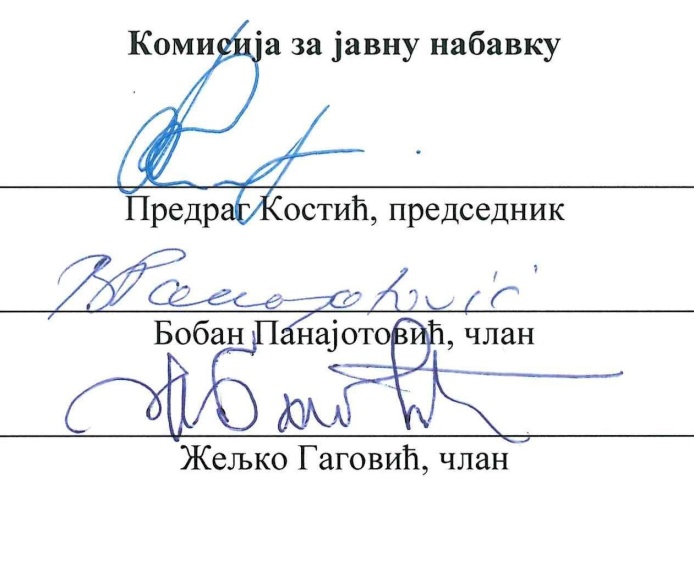 ОДЕЉАК IНаручилац: Регулаторна агенција за електронске комуникације и поштанске услуге (РАТЕЛ)Адреса: ул. Палмотићева бр. 2, 11103 Београд ПАК 106306ПИБ: 103986571Матични број: 17606590Интернет страница: www.ratel.rs ОДЕЉАК IIОДЕЉАК IIIОДЕЉАК IVОДЕЉАК VОДЕЉАК VIНаручилац:Регулаторна агенција за електронске комуникације и поштанске услуге, 11000 Београд, ул. Палмотићева број 2Предмет набавке:Јавна набавка услуга – Услуга израде пројектне документације и прибављања дозвола и сагласности за изградњу локација за мониторинг РФ спектраБрој набавке:1-02-4042-22/19Понуђач:(назив)(адреса - улица, град, општина, држава)(матични број)(ПИБ)(шифра делатности)(број текућег рачуна)(законски заступник)(контакт особа, телефон, e-mail)Цене( РСД / EUR )УКУПНА ЦЕНА ЗА СВЕ БЕЗ ПДВ  УКУПНО ПДВ (......... %) УКУПНА ЦЕНА ЗА СВЕ СА ПДВ ОДЕЉАК VII Ред.бр.Назив дела из Техничких спецификацијаЈединица мереКоличина по локацијиКоличина - број локацијаЈединична  ценабез ПДВ(РСД/EUR)Укупна ценабез ПДВ(РСД/EUR)Укупно ПДВ(РСД/EUR)Укупна ценаса ПДВ(РСД/EUR)1234578 = 6х7910 = 8+91.1.Израда идејног решењакомплет151.2.Kомплетирање неопходне документације и подношење захтева код надлежних органа за прибављање неопходних локацијских услова, одобрења, дозвола, сагласности, итд; комплет152.1.Израда техничке документације неопходне за прибављање акта надлежног органа за градњу / акта за извођење радова.комплет152.2Комплетирање неопходне документације и подношење захтева за издавање акта надлежног органа за градњу / акта за извођење радова.комплет153.Израда геомеханичког елаборатакомплет15Укупна цена за све без ПДВ  ( РСД / EUR )Укупна цена за све без ПДВ  ( РСД / EUR )Укупна цена за све без ПДВ  ( РСД / EUR )Укупна цена за све без ПДВ  ( РСД / EUR )Укупна цена за све без ПДВ  ( РСД / EUR )Укупнo ПДВ (…….. %) ( РСД / EUR )Укупнo ПДВ (…….. %) ( РСД / EUR )Укупнo ПДВ (…….. %) ( РСД / EUR )Укупнo ПДВ (…….. %) ( РСД / EUR )Укупнo ПДВ (…….. %) ( РСД / EUR )Укупна цена за све sa ПДВ  ( РСД / EUR )Укупна цена за све sa ПДВ  ( РСД / EUR )Укупна цена за све sa ПДВ  ( РСД / EUR )Укупна цена за све sa ПДВ  ( РСД / EUR )Укупна цена за све sa ПДВ  ( РСД / EUR )            За ИЗВРШИОЦАЗа НАРУЧИОЦА	ОДЕЉАК IX Трошкови( РСД / EUR )УКУПНО без ПДВУкупно ПДВУкупно са ПДВОДЕЉАК X 	ОДЕЉАК XI ОДЕЉАК XIIР.бр.Предмет уговора Инвеститор -наручилацПериод реализацијеЛокацијаПотпис и печат инвеститора -наручиоца1.2.3.4.5.6.7.8.9.10.11.12.13.14.15.16.17.18.Р.бр.Предмет уговора Инвеститор -наручилацПериод реализацијеЛокацијаПотпис и печат инвеститора -наручиоца1.2.3.4.5.6.7.8.9.10.11.12.13.14.15.16.17.18.19.20.Р.бр.Предмет уговора Инвеститор -наручилацПериод реализацијеЛокацијаПотпис и печат инвеститора -наручиоца1.2.3.4.5.6.7.8.9.10.Р.бр.Предмет уговора Инвеститор -наручилацПериод реализацијеЛокацијаПотпис и печат инвеститора -наручиоца1.2.3.4.5.6.7.8.9.10.11.12.13.14.15.Р.бр.Предмет уговора Инвеститор -наручилацПериод реализацијеЛокацијаПотпис и печат инвеститора -наручиоца1.2.3.4.5.6.7.8.9.10.11.12.13.14.15.Р.бр.Предмет уговора Инвеститор -наручилацПериод реализацијеЛокацијаПотпис и печат инвеститора -наручиоца1.2.3.4.5.6.7.8.9.10.11.12.13.14.15.Р.бр.ПредметуговораИнвеститор -наручилацПериод реализацијеЛокацијаОпис системаОпис системаОпис системаПотпис и печат инвеститора -наручиоца1.Опремаснагај.м.1.Соларни пан.Wp1.Соларни инв.kW1.ДЕАkVA1.батеријеAh2.Опремаснагај.м.2.Соларни пан.Wp2.Соларни инв.kW2.ДЕАkVA2.батеријеAhР.бр.Докази1.Oбразац понуде 2.Oбразац структуре цена3.Mодел уговора4.Oбразац изјаве о независној понуди5.Oбразац о поштовању обавеза понуђача из других прописа6.Доказ за обавезни услов-Извод из регистра Агенције за привредне регистре, односно извод из регистра надлежног Привредног суда или интернет адреса на којој се могу проверити ти подаци у Регистру понуђача .7.Доказ за обавезни услов- Извод из казнене евиденције, односно уверење надлежног суда и надлежне полицијске управе Министарства унутрашњих послова да оно и његов законски заступник није осуђиван за неко од кривичних дела као члан организоване криминалне групе, да није осуђиван за неко од кривичних дела против привреде, кривична дела против заштите животне средине, кривично дело примања или давања мита, кривично дело преваре или интернет адреса на којој се могу проверити ти подаци у Регистру понуђача.8.Доказ за обавезни услов- Уверење Пореске управе Министарства финансија и привреде да је измирио доспеле порезе и доприносе и уверење надлежне локалне самоуправе да је измирио обавезе по основу изворних локалних јавних прихода или интернет адреса на којој се могу проверити ти подаци у Регистру понуђача.9.Доказ за додатни услов - неопходан финансијски капацитет – потврда Народне банке Србије о броју дана неликвидности10.Доказ за додатни услов - неопходан пословни капацитет – копије тражених важећих ISO сертификата11.Доказ за додатни услов - неопходан пословни капацитет - обрасци потврде за референце - Прилози од П1 до П7 (или у другој, слободној форми).12.Доказ за додатни услов - неопходан кадровски капацитет - списак запослених или радно ангажованих лица са доказима о радном ангажовању, докази о стручној спреми - копије диплома за дипломиранe инжењерe и копије важећих личних лиценци са потврдама Инжењерске коморе Србије о важности личних лиценци.13.Доказ за додатни услов - неопходан технички капацитет – доказ о власништву или располагању са теренским возилима и доказ о поседовању AutoCad 2000 или новија верзија.14.Доказ да је упознат са условима на терену - Образац Изјаве о извршеном обиласку локација - Прилог П8 или Изјаву да је упознат са условима на терену и да има потребне информације за давање понуде (у слободној форми понуђача.